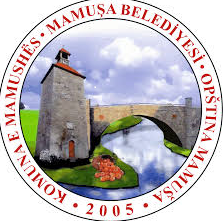 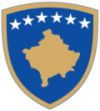 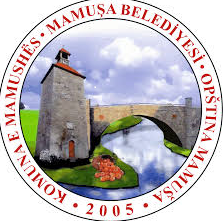 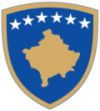 Plani i  punës së zyrës për Informim për vitin 2021Përmbajtja:1. Numri i Aktiviteteve të planifikuara për vitin 2021............................................................................12. Aktivitetet e muajit Janar.................................................................................................................2-33. Aktivitetet e muajit Shkurt..................................................................................................................34. Aktivitetet e muajit Mars.................................................................................................................3-45. Aktivitetet e muajit Prill......................................................................................................................46. Aktivitetet e muajit Maj...................................................................................................................4-57. Aktivitetet e muajit Qershor................................................................................................................58. Aktivitetet e muajit Korrik...............................................................................................................5-69. Aktivitetet e muajit Gusht...................................................................................................................610. Aktivitetet e muajit Shtator...............................................................................................................711. Aktivitetet e muajit Tetor...............................................................................................................7-812. Aktivitetet e muajit Nëntor................................................................................................................813. Aktivitetet e muajit Dhjetor...........................................................................................................8-9-Dokumentet si: Raporte, rregullore, plane të ndryshme, plane financiare, njoftime, lajme, ftesa ankande publike, thirrje dhe publikimi i vendimeve të nënshkruara nga ana e kryetarit, ndikojnë direkt në rritjen e përformancës, transparencës dhe llogaridhënies në komunën e Mamushes. -Plani i punës së zyrës për Informim për vitin 2021, bazohet në Statutin e Komunës, Rregulloren Komunale për Transparencë 03/2019, Planin e Veprimit për Transparencë Komunale 2019-2023 dhe Udhëzimit Administrativ (MAPL) Nr. 06/2018 për standardet minimale të konsultimit publik në komuna.-Vërejtje: Vendimet e nënshkruara nga kryetari i komunës, dërgohen në MAPL dhe publikohen në uebfaqe zyrtare të komunës në vegëzën: https://kk.rks-gov.net/mamushe/category/venks/?page=2019, janë lehtë të qasshme nga ana e qytetarëve, mediat dhe OJQ-të por që nuk dërgohen për publikim tek mediat lokale dhe ato qendrore.                                                                                                                             Idriz MAZREKZyrtar për InformimNumri i Numri i Aktivitete tëplanifikuarapër çdomuaj për vitin 202111Janar24 aktivitete    22Shkurt18 aktivitete33Mars19 aktivitete44Prill17 aktivitete55Maj18 aktivitete66Qershor23 aktivitete77Korrik 16 aktivitete88Gusht17 aktivitete99Shtator18 aktivitete1010Tetor16 aktivitete1111Nëntor16 aktivitete1212Dhjetor 20 aktiviteteTotaliTotalii aktivitete217MuajiPërgatitja e dokumenteve si lajme, njoftime dhe dokumente tjera dhe publikimi i tyre në uebfaqe të komunës dhe në media lokale-qendrorePërgatitja e dokumenteve si lajme, njoftime dhe dokumente tjera dhe publikimi i tyre në uebfaqe të komunës dhe në media lokale-qendrorePërgatitja e dokumenteve si lajme, njoftime dhe dokumente tjera dhe publikimi i tyre në uebfaqe të komunës dhe në media lokale-qendrorePërgatitja e dokumenteve si lajme, njoftime dhe dokumente tjera dhe publikimi i tyre në uebfaqe të komunës dhe në media lokale-qendrorePërgatitja e dokumenteve si lajme, njoftime dhe dokumente tjera dhe publikimi i tyre në uebfaqe të komunës dhe në media lokale-qendrorePërgatitja e dokumenteve si lajme, njoftime dhe dokumente tjera dhe publikimi i tyre në uebfaqe të komunës dhe në media lokale-qendrore1.Janar1.Publikimi i Vendimeve të nënshkruara nga kryetarit dhe dërgimi i tyre në MALP.2.Përgatitja e lajmeve dhe njoftimeve për aktivitetet e kryetarit, drejtorive komunale dhe zyrën e kuvendit.3.Përgatitja e njoftimeve për mbajtjen e tubimeve përkujtimore.4.Publikimi i raportit të qeverisë komunale për vitin 2020.5.Publikimi i planit të punës së qeverisë komunale për vitin 2021.6.Pranimi i kërkesave për qasje në dokumente publike dhe kthimi i përgjigjes bazuar në ligjin për qasje në dokumente publike.7.Përgatitja dhe publikimi i raportit vjetor i zyrës për Informim.8. Realizimi i planit të punës së zyrës për Informim për vitin 2021.9. Plani i punës së zyrës për Informim për vitin 2021.10.Marrja pjesë në takime të cilat kanë të bëjnë me transparencë dhe llogaridhënie.11.Pranimi i kërkesave të OJQ-ve të ndryshme.12.Përgatitja e njoftimeve dhe lajmeve për mbajtjen e debateve-konsultimeve  publike me qytetarë.13.Publikimi i njoftimeve (Elektronik) dhe lajmeve për mbajtjen e mbledhjeve të Kuvendit Komunal, KPF-së dhe Komitetit për Komunitete.14.Publikimi i broshurave (faqe zyrtare) të cilat janë në interes të informimit të qytetarëve.15.Publikimi i raportit njëvjeçar financiar për vitin 2020 .16.Publikimi i dokumenteve si  Rregullore dhe plane të cilat duhet të dalin në diskutim publik me qytetarë.17.Publikimi i raporteve dhe dokumenteve të ndryshme.18 .Përgatitja e njoftimeve për mbajtjen e tubimeve përkujtimore (16 Shkurt). 19.Përgatitja e njoftimit(elektronik) dhe lajmit  për mbajtjen e mbledhjes së KKSB-së.20.Publikimi i dokumenteve-rezultateve të përgatitura nga OJQ-të për transparencë dhe llogaridhënie për komunën e Mamushes.21.Publikimi i raportit vjetor për kërkesa në Qasje në Dokumente Publike.22.Publikimi i konkurseve.23.Publikimi i thirrjeve për aplikim.24.Publikimi i ankandeve.1.Publikimi i Vendimeve të nënshkruara nga kryetarit dhe dërgimi i tyre në MALP.2.Përgatitja e lajmeve dhe njoftimeve për aktivitetet e kryetarit, drejtorive komunale dhe zyrën e kuvendit.3.Përgatitja e njoftimeve për mbajtjen e tubimeve përkujtimore.4.Publikimi i raportit të qeverisë komunale për vitin 2020.5.Publikimi i planit të punës së qeverisë komunale për vitin 2021.6.Pranimi i kërkesave për qasje në dokumente publike dhe kthimi i përgjigjes bazuar në ligjin për qasje në dokumente publike.7.Përgatitja dhe publikimi i raportit vjetor i zyrës për Informim.8. Realizimi i planit të punës së zyrës për Informim për vitin 2021.9. Plani i punës së zyrës për Informim për vitin 2021.10.Marrja pjesë në takime të cilat kanë të bëjnë me transparencë dhe llogaridhënie.11.Pranimi i kërkesave të OJQ-ve të ndryshme.12.Përgatitja e njoftimeve dhe lajmeve për mbajtjen e debateve-konsultimeve  publike me qytetarë.13.Publikimi i njoftimeve (Elektronik) dhe lajmeve për mbajtjen e mbledhjeve të Kuvendit Komunal, KPF-së dhe Komitetit për Komunitete.14.Publikimi i broshurave (faqe zyrtare) të cilat janë në interes të informimit të qytetarëve.15.Publikimi i raportit njëvjeçar financiar për vitin 2020 .16.Publikimi i dokumenteve si  Rregullore dhe plane të cilat duhet të dalin në diskutim publik me qytetarë.17.Publikimi i raporteve dhe dokumenteve të ndryshme.18 .Përgatitja e njoftimeve për mbajtjen e tubimeve përkujtimore (16 Shkurt). 19.Përgatitja e njoftimit(elektronik) dhe lajmit  për mbajtjen e mbledhjes së KKSB-së.20.Publikimi i dokumenteve-rezultateve të përgatitura nga OJQ-të për transparencë dhe llogaridhënie për komunën e Mamushes.21.Publikimi i raportit vjetor për kërkesa në Qasje në Dokumente Publike.22.Publikimi i konkurseve.23.Publikimi i thirrjeve për aplikim.24.Publikimi i ankandeve.1.Publikimi i Vendimeve të nënshkruara nga kryetarit dhe dërgimi i tyre në MALP.2.Përgatitja e lajmeve dhe njoftimeve për aktivitetet e kryetarit, drejtorive komunale dhe zyrën e kuvendit.3.Përgatitja e njoftimeve për mbajtjen e tubimeve përkujtimore.4.Publikimi i raportit të qeverisë komunale për vitin 2020.5.Publikimi i planit të punës së qeverisë komunale për vitin 2021.6.Pranimi i kërkesave për qasje në dokumente publike dhe kthimi i përgjigjes bazuar në ligjin për qasje në dokumente publike.7.Përgatitja dhe publikimi i raportit vjetor i zyrës për Informim.8. Realizimi i planit të punës së zyrës për Informim për vitin 2021.9. Plani i punës së zyrës për Informim për vitin 2021.10.Marrja pjesë në takime të cilat kanë të bëjnë me transparencë dhe llogaridhënie.11.Pranimi i kërkesave të OJQ-ve të ndryshme.12.Përgatitja e njoftimeve dhe lajmeve për mbajtjen e debateve-konsultimeve  publike me qytetarë.13.Publikimi i njoftimeve (Elektronik) dhe lajmeve për mbajtjen e mbledhjeve të Kuvendit Komunal, KPF-së dhe Komitetit për Komunitete.14.Publikimi i broshurave (faqe zyrtare) të cilat janë në interes të informimit të qytetarëve.15.Publikimi i raportit njëvjeçar financiar për vitin 2020 .16.Publikimi i dokumenteve si  Rregullore dhe plane të cilat duhet të dalin në diskutim publik me qytetarë.17.Publikimi i raporteve dhe dokumenteve të ndryshme.18 .Përgatitja e njoftimeve për mbajtjen e tubimeve përkujtimore (16 Shkurt). 19.Përgatitja e njoftimit(elektronik) dhe lajmit  për mbajtjen e mbledhjes së KKSB-së.20.Publikimi i dokumenteve-rezultateve të përgatitura nga OJQ-të për transparencë dhe llogaridhënie për komunën e Mamushes.21.Publikimi i raportit vjetor për kërkesa në Qasje në Dokumente Publike.22.Publikimi i konkurseve.23.Publikimi i thirrjeve për aplikim.24.Publikimi i ankandeve.1.Publikimi i Vendimeve të nënshkruara nga kryetarit dhe dërgimi i tyre në MALP.2.Përgatitja e lajmeve dhe njoftimeve për aktivitetet e kryetarit, drejtorive komunale dhe zyrën e kuvendit.3.Përgatitja e njoftimeve për mbajtjen e tubimeve përkujtimore.4.Publikimi i raportit të qeverisë komunale për vitin 2020.5.Publikimi i planit të punës së qeverisë komunale për vitin 2021.6.Pranimi i kërkesave për qasje në dokumente publike dhe kthimi i përgjigjes bazuar në ligjin për qasje në dokumente publike.7.Përgatitja dhe publikimi i raportit vjetor i zyrës për Informim.8. Realizimi i planit të punës së zyrës për Informim për vitin 2021.9. Plani i punës së zyrës për Informim për vitin 2021.10.Marrja pjesë në takime të cilat kanë të bëjnë me transparencë dhe llogaridhënie.11.Pranimi i kërkesave të OJQ-ve të ndryshme.12.Përgatitja e njoftimeve dhe lajmeve për mbajtjen e debateve-konsultimeve  publike me qytetarë.13.Publikimi i njoftimeve (Elektronik) dhe lajmeve për mbajtjen e mbledhjeve të Kuvendit Komunal, KPF-së dhe Komitetit për Komunitete.14.Publikimi i broshurave (faqe zyrtare) të cilat janë në interes të informimit të qytetarëve.15.Publikimi i raportit njëvjeçar financiar për vitin 2020 .16.Publikimi i dokumenteve si  Rregullore dhe plane të cilat duhet të dalin në diskutim publik me qytetarë.17.Publikimi i raporteve dhe dokumenteve të ndryshme.18 .Përgatitja e njoftimeve për mbajtjen e tubimeve përkujtimore (16 Shkurt). 19.Përgatitja e njoftimit(elektronik) dhe lajmit  për mbajtjen e mbledhjes së KKSB-së.20.Publikimi i dokumenteve-rezultateve të përgatitura nga OJQ-të për transparencë dhe llogaridhënie për komunën e Mamushes.21.Publikimi i raportit vjetor për kërkesa në Qasje në Dokumente Publike.22.Publikimi i konkurseve.23.Publikimi i thirrjeve për aplikim.24.Publikimi i ankandeve.1.Publikimi i Vendimeve të nënshkruara nga kryetarit dhe dërgimi i tyre në MALP.2.Përgatitja e lajmeve dhe njoftimeve për aktivitetet e kryetarit, drejtorive komunale dhe zyrën e kuvendit.3.Përgatitja e njoftimeve për mbajtjen e tubimeve përkujtimore.4.Publikimi i raportit të qeverisë komunale për vitin 2020.5.Publikimi i planit të punës së qeverisë komunale për vitin 2021.6.Pranimi i kërkesave për qasje në dokumente publike dhe kthimi i përgjigjes bazuar në ligjin për qasje në dokumente publike.7.Përgatitja dhe publikimi i raportit vjetor i zyrës për Informim.8. Realizimi i planit të punës së zyrës për Informim për vitin 2021.9. Plani i punës së zyrës për Informim për vitin 2021.10.Marrja pjesë në takime të cilat kanë të bëjnë me transparencë dhe llogaridhënie.11.Pranimi i kërkesave të OJQ-ve të ndryshme.12.Përgatitja e njoftimeve dhe lajmeve për mbajtjen e debateve-konsultimeve  publike me qytetarë.13.Publikimi i njoftimeve (Elektronik) dhe lajmeve për mbajtjen e mbledhjeve të Kuvendit Komunal, KPF-së dhe Komitetit për Komunitete.14.Publikimi i broshurave (faqe zyrtare) të cilat janë në interes të informimit të qytetarëve.15.Publikimi i raportit njëvjeçar financiar për vitin 2020 .16.Publikimi i dokumenteve si  Rregullore dhe plane të cilat duhet të dalin në diskutim publik me qytetarë.17.Publikimi i raporteve dhe dokumenteve të ndryshme.18 .Përgatitja e njoftimeve për mbajtjen e tubimeve përkujtimore (16 Shkurt). 19.Përgatitja e njoftimit(elektronik) dhe lajmit  për mbajtjen e mbledhjes së KKSB-së.20.Publikimi i dokumenteve-rezultateve të përgatitura nga OJQ-të për transparencë dhe llogaridhënie për komunën e Mamushes.21.Publikimi i raportit vjetor për kërkesa në Qasje në Dokumente Publike.22.Publikimi i konkurseve.23.Publikimi i thirrjeve për aplikim.24.Publikimi i ankandeve.1.Publikimi i Vendimeve të nënshkruara nga kryetarit dhe dërgimi i tyre në MALP.2.Përgatitja e lajmeve dhe njoftimeve për aktivitetet e kryetarit, drejtorive komunale dhe zyrën e kuvendit.3.Përgatitja e njoftimeve për mbajtjen e tubimeve përkujtimore.4.Publikimi i raportit të qeverisë komunale për vitin 2020.5.Publikimi i planit të punës së qeverisë komunale për vitin 2021.6.Pranimi i kërkesave për qasje në dokumente publike dhe kthimi i përgjigjes bazuar në ligjin për qasje në dokumente publike.7.Përgatitja dhe publikimi i raportit vjetor i zyrës për Informim.8. Realizimi i planit të punës së zyrës për Informim për vitin 2021.9. Plani i punës së zyrës për Informim për vitin 2021.10.Marrja pjesë në takime të cilat kanë të bëjnë me transparencë dhe llogaridhënie.11.Pranimi i kërkesave të OJQ-ve të ndryshme.12.Përgatitja e njoftimeve dhe lajmeve për mbajtjen e debateve-konsultimeve  publike me qytetarë.13.Publikimi i njoftimeve (Elektronik) dhe lajmeve për mbajtjen e mbledhjeve të Kuvendit Komunal, KPF-së dhe Komitetit për Komunitete.14.Publikimi i broshurave (faqe zyrtare) të cilat janë në interes të informimit të qytetarëve.15.Publikimi i raportit njëvjeçar financiar për vitin 2020 .16.Publikimi i dokumenteve si  Rregullore dhe plane të cilat duhet të dalin në diskutim publik me qytetarë.17.Publikimi i raporteve dhe dokumenteve të ndryshme.18 .Përgatitja e njoftimeve për mbajtjen e tubimeve përkujtimore (16 Shkurt). 19.Përgatitja e njoftimit(elektronik) dhe lajmit  për mbajtjen e mbledhjes së KKSB-së.20.Publikimi i dokumenteve-rezultateve të përgatitura nga OJQ-të për transparencë dhe llogaridhënie për komunën e Mamushes.21.Publikimi i raportit vjetor për kërkesa në Qasje në Dokumente Publike.22.Publikimi i konkurseve.23.Publikimi i thirrjeve për aplikim.24.Publikimi i ankandeve.2.Shkurt1.Publikimi i Vendimeve të nënshkruara nga kryetarit dhe dërgimi i tyre në MAPL.2.Përgatitja e lajmeve dhe njoftimeve për aktivitetet e kryetarit, drejtorive komunale dhe zyrën e kuvendit.3.Pranimi i kërkesave për qasje në dokumente publike dhe kthimi i përgjigjes bazuar në ligjin për qasje në dokumente publike.4.Marrja pjesë nëpër takime të cilat kanë të bëjnë me transparencë dhe llogaridhënie.5.Pranimi i kërkesave të OJQ-ve të ndryshme.6.Përgatitja e njoftimeve dhe lajmeve për mbajtjen e debateve-konsultimeve  publike me qytetarë.7.Publikimi i njoftimeve (Vebfaqe zyrtare ) dhe lajmeve për mbajtjen e mbledhjeve të Kuvendit Komunal, KPF-së dhe Komitetit për Komunitete.8.Përgatitja e njoftimeve për organizimin e 17 Shkurtit-Përvjetorit të Shpalljes së Pavarësisë së Kosovës.9.Publikimi i broshurave të cilat janë në interes të informimit të qytetarëve.10. Përgatitja e njoftimit për mbajtjen e “Javës së Dëshmorëve në Komunën e Mamushes”.11.Publikimi i dokumenteve si  Rregullore dhe plane të cilat duhet të dalin në diskutim publik me qytetarë.12.Publikimi i raporteve dhe dokumenteve të ndryshme.13.Marrja pjesë në takime të cilat kanë të bëjnë me transparencë dhe llogaridhënie.14.Përgatitja e njoftimi dhe lajmit  për mbajtjen e mbledhjes së KKSB-së.15.Përgatitja e njoftimeve për mbajtjen e tubimeve përkujtimore.16.Publikimi i dokumenteve-rezultateve të përgatitura nga OJQ-të për transparencë dhe llogaridhënie për komunën e Mamushes.17.Publikimi i konkurseve.18.Publikimi i thirrjeve për aplikim.19.Publikimi i ankandeve.1.Publikimi i Vendimeve të nënshkruara nga kryetarit dhe dërgimi i tyre në MAPL.2.Përgatitja e lajmeve dhe njoftimeve për aktivitetet e kryetarit, drejtorive komunale dhe zyrën e kuvendit.3.Pranimi i kërkesave për qasje në dokumente publike dhe kthimi i përgjigjes bazuar në ligjin për qasje në dokumente publike.4.Marrja pjesë nëpër takime të cilat kanë të bëjnë me transparencë dhe llogaridhënie.5.Pranimi i kërkesave të OJQ-ve të ndryshme.6.Përgatitja e njoftimeve dhe lajmeve për mbajtjen e debateve-konsultimeve  publike me qytetarë.7.Publikimi i njoftimeve (Vebfaqe zyrtare ) dhe lajmeve për mbajtjen e mbledhjeve të Kuvendit Komunal, KPF-së dhe Komitetit për Komunitete.8.Përgatitja e njoftimeve për organizimin e 17 Shkurtit-Përvjetorit të Shpalljes së Pavarësisë së Kosovës.9.Publikimi i broshurave të cilat janë në interes të informimit të qytetarëve.10. Përgatitja e njoftimit për mbajtjen e “Javës së Dëshmorëve në Komunën e Mamushes”.11.Publikimi i dokumenteve si  Rregullore dhe plane të cilat duhet të dalin në diskutim publik me qytetarë.12.Publikimi i raporteve dhe dokumenteve të ndryshme.13.Marrja pjesë në takime të cilat kanë të bëjnë me transparencë dhe llogaridhënie.14.Përgatitja e njoftimi dhe lajmit  për mbajtjen e mbledhjes së KKSB-së.15.Përgatitja e njoftimeve për mbajtjen e tubimeve përkujtimore.16.Publikimi i dokumenteve-rezultateve të përgatitura nga OJQ-të për transparencë dhe llogaridhënie për komunën e Mamushes.17.Publikimi i konkurseve.18.Publikimi i thirrjeve për aplikim.19.Publikimi i ankandeve.1.Publikimi i Vendimeve të nënshkruara nga kryetarit dhe dërgimi i tyre në MAPL.2.Përgatitja e lajmeve dhe njoftimeve për aktivitetet e kryetarit, drejtorive komunale dhe zyrën e kuvendit.3.Pranimi i kërkesave për qasje në dokumente publike dhe kthimi i përgjigjes bazuar në ligjin për qasje në dokumente publike.4.Marrja pjesë nëpër takime të cilat kanë të bëjnë me transparencë dhe llogaridhënie.5.Pranimi i kërkesave të OJQ-ve të ndryshme.6.Përgatitja e njoftimeve dhe lajmeve për mbajtjen e debateve-konsultimeve  publike me qytetarë.7.Publikimi i njoftimeve (Vebfaqe zyrtare ) dhe lajmeve për mbajtjen e mbledhjeve të Kuvendit Komunal, KPF-së dhe Komitetit për Komunitete.8.Përgatitja e njoftimeve për organizimin e 17 Shkurtit-Përvjetorit të Shpalljes së Pavarësisë së Kosovës.9.Publikimi i broshurave të cilat janë në interes të informimit të qytetarëve.10. Përgatitja e njoftimit për mbajtjen e “Javës së Dëshmorëve në Komunën e Mamushes”.11.Publikimi i dokumenteve si  Rregullore dhe plane të cilat duhet të dalin në diskutim publik me qytetarë.12.Publikimi i raporteve dhe dokumenteve të ndryshme.13.Marrja pjesë në takime të cilat kanë të bëjnë me transparencë dhe llogaridhënie.14.Përgatitja e njoftimi dhe lajmit  për mbajtjen e mbledhjes së KKSB-së.15.Përgatitja e njoftimeve për mbajtjen e tubimeve përkujtimore.16.Publikimi i dokumenteve-rezultateve të përgatitura nga OJQ-të për transparencë dhe llogaridhënie për komunën e Mamushes.17.Publikimi i konkurseve.18.Publikimi i thirrjeve për aplikim.19.Publikimi i ankandeve.1.Publikimi i Vendimeve të nënshkruara nga kryetarit dhe dërgimi i tyre në MAPL.2.Përgatitja e lajmeve dhe njoftimeve për aktivitetet e kryetarit, drejtorive komunale dhe zyrën e kuvendit.3.Pranimi i kërkesave për qasje në dokumente publike dhe kthimi i përgjigjes bazuar në ligjin për qasje në dokumente publike.4.Marrja pjesë nëpër takime të cilat kanë të bëjnë me transparencë dhe llogaridhënie.5.Pranimi i kërkesave të OJQ-ve të ndryshme.6.Përgatitja e njoftimeve dhe lajmeve për mbajtjen e debateve-konsultimeve  publike me qytetarë.7.Publikimi i njoftimeve (Vebfaqe zyrtare ) dhe lajmeve për mbajtjen e mbledhjeve të Kuvendit Komunal, KPF-së dhe Komitetit për Komunitete.8.Përgatitja e njoftimeve për organizimin e 17 Shkurtit-Përvjetorit të Shpalljes së Pavarësisë së Kosovës.9.Publikimi i broshurave të cilat janë në interes të informimit të qytetarëve.10. Përgatitja e njoftimit për mbajtjen e “Javës së Dëshmorëve në Komunën e Mamushes”.11.Publikimi i dokumenteve si  Rregullore dhe plane të cilat duhet të dalin në diskutim publik me qytetarë.12.Publikimi i raporteve dhe dokumenteve të ndryshme.13.Marrja pjesë në takime të cilat kanë të bëjnë me transparencë dhe llogaridhënie.14.Përgatitja e njoftimi dhe lajmit  për mbajtjen e mbledhjes së KKSB-së.15.Përgatitja e njoftimeve për mbajtjen e tubimeve përkujtimore.16.Publikimi i dokumenteve-rezultateve të përgatitura nga OJQ-të për transparencë dhe llogaridhënie për komunën e Mamushes.17.Publikimi i konkurseve.18.Publikimi i thirrjeve për aplikim.19.Publikimi i ankandeve.1.Publikimi i Vendimeve të nënshkruara nga kryetarit dhe dërgimi i tyre në MAPL.2.Përgatitja e lajmeve dhe njoftimeve për aktivitetet e kryetarit, drejtorive komunale dhe zyrën e kuvendit.3.Pranimi i kërkesave për qasje në dokumente publike dhe kthimi i përgjigjes bazuar në ligjin për qasje në dokumente publike.4.Marrja pjesë nëpër takime të cilat kanë të bëjnë me transparencë dhe llogaridhënie.5.Pranimi i kërkesave të OJQ-ve të ndryshme.6.Përgatitja e njoftimeve dhe lajmeve për mbajtjen e debateve-konsultimeve  publike me qytetarë.7.Publikimi i njoftimeve (Vebfaqe zyrtare ) dhe lajmeve për mbajtjen e mbledhjeve të Kuvendit Komunal, KPF-së dhe Komitetit për Komunitete.8.Përgatitja e njoftimeve për organizimin e 17 Shkurtit-Përvjetorit të Shpalljes së Pavarësisë së Kosovës.9.Publikimi i broshurave të cilat janë në interes të informimit të qytetarëve.10. Përgatitja e njoftimit për mbajtjen e “Javës së Dëshmorëve në Komunën e Mamushes”.11.Publikimi i dokumenteve si  Rregullore dhe plane të cilat duhet të dalin në diskutim publik me qytetarë.12.Publikimi i raporteve dhe dokumenteve të ndryshme.13.Marrja pjesë në takime të cilat kanë të bëjnë me transparencë dhe llogaridhënie.14.Përgatitja e njoftimi dhe lajmit  për mbajtjen e mbledhjes së KKSB-së.15.Përgatitja e njoftimeve për mbajtjen e tubimeve përkujtimore.16.Publikimi i dokumenteve-rezultateve të përgatitura nga OJQ-të për transparencë dhe llogaridhënie për komunën e Mamushes.17.Publikimi i konkurseve.18.Publikimi i thirrjeve për aplikim.19.Publikimi i ankandeve.1.Publikimi i Vendimeve të nënshkruara nga kryetarit dhe dërgimi i tyre në MAPL.2.Përgatitja e lajmeve dhe njoftimeve për aktivitetet e kryetarit, drejtorive komunale dhe zyrën e kuvendit.3.Pranimi i kërkesave për qasje në dokumente publike dhe kthimi i përgjigjes bazuar në ligjin për qasje në dokumente publike.4.Marrja pjesë nëpër takime të cilat kanë të bëjnë me transparencë dhe llogaridhënie.5.Pranimi i kërkesave të OJQ-ve të ndryshme.6.Përgatitja e njoftimeve dhe lajmeve për mbajtjen e debateve-konsultimeve  publike me qytetarë.7.Publikimi i njoftimeve (Vebfaqe zyrtare ) dhe lajmeve për mbajtjen e mbledhjeve të Kuvendit Komunal, KPF-së dhe Komitetit për Komunitete.8.Përgatitja e njoftimeve për organizimin e 17 Shkurtit-Përvjetorit të Shpalljes së Pavarësisë së Kosovës.9.Publikimi i broshurave të cilat janë në interes të informimit të qytetarëve.10. Përgatitja e njoftimit për mbajtjen e “Javës së Dëshmorëve në Komunën e Mamushes”.11.Publikimi i dokumenteve si  Rregullore dhe plane të cilat duhet të dalin në diskutim publik me qytetarë.12.Publikimi i raporteve dhe dokumenteve të ndryshme.13.Marrja pjesë në takime të cilat kanë të bëjnë me transparencë dhe llogaridhënie.14.Përgatitja e njoftimi dhe lajmit  për mbajtjen e mbledhjes së KKSB-së.15.Përgatitja e njoftimeve për mbajtjen e tubimeve përkujtimore.16.Publikimi i dokumenteve-rezultateve të përgatitura nga OJQ-të për transparencë dhe llogaridhënie për komunën e Mamushes.17.Publikimi i konkurseve.18.Publikimi i thirrjeve për aplikim.19.Publikimi i ankandeve.3.Mars1.Përgatitja e raportit tremujor për qasje në dokumente publike.2.Publikimi i Vendimeve të nënshkruara nga kryetarit dhe dërgimi i tyre në MAPL.3.Përgatitja e lajmeve dhe njoftimeve për aktivitetet e kryetarit, drejtorive komunale dhe zyrën e kuvendit.4.Marrja pjesë në takime të cilat kanë të bëjnë me transparencë dhe llogaridhënie.5.Përgatitja dhe publikimi i raportit të punës së zyrës për Informim Janar-Mars 2021.7.Përgatitja e njoftimeve dhe lajmeve për mbajtjen e debateve-konsultimeve  publike me qytetarë.8.Publikimi i njoftimeve për mbledhjet e Kuvendit Komunal, KPF-së dhe Komitetit për Komunitete.9.Publikimi i broshurave të cilat janë në interes të informimit të qytetarëve.10.Publikimi i dokumenteve si  Rregullore dhe plane të cilat duhet të dalin në diskutim publik me qytetarë.11.Publikimi i raporteve të ndryshme.12.Përgatitja e njoftimi dhe lajmit  për mbajtjen e mbledhjes së KKSB-së.13.Përgatitja e lajmeve për mbajtjen e mbledhjes së Kuvendit Komunal, KPF-së dhe Komitetit për Komunitete.14.Përgatitja e njoftimeve për mbajtjen e tubimeve përkujtimore.15.Publikimi i dokumenteve-rezultateve të përgatitura nga OJQ-të për transparencë dhe llogaridhënie për komunën e Mamushes.16.Publikimi i konkurseve.17.Publikimi i thirrjeve për aplikim.18.Publikimi i ankandeve.19.Pranimi i kërkesave për qasje në dokumente publike dhe kthimi i përgjigjes bazuar në ligjin për qasje në dokumente publike.1.Përgatitja e raportit tremujor për qasje në dokumente publike.2.Publikimi i Vendimeve të nënshkruara nga kryetarit dhe dërgimi i tyre në MAPL.3.Përgatitja e lajmeve dhe njoftimeve për aktivitetet e kryetarit, drejtorive komunale dhe zyrën e kuvendit.4.Marrja pjesë në takime të cilat kanë të bëjnë me transparencë dhe llogaridhënie.5.Përgatitja dhe publikimi i raportit të punës së zyrës për Informim Janar-Mars 2021.7.Përgatitja e njoftimeve dhe lajmeve për mbajtjen e debateve-konsultimeve  publike me qytetarë.8.Publikimi i njoftimeve për mbledhjet e Kuvendit Komunal, KPF-së dhe Komitetit për Komunitete.9.Publikimi i broshurave të cilat janë në interes të informimit të qytetarëve.10.Publikimi i dokumenteve si  Rregullore dhe plane të cilat duhet të dalin në diskutim publik me qytetarë.11.Publikimi i raporteve të ndryshme.12.Përgatitja e njoftimi dhe lajmit  për mbajtjen e mbledhjes së KKSB-së.13.Përgatitja e lajmeve për mbajtjen e mbledhjes së Kuvendit Komunal, KPF-së dhe Komitetit për Komunitete.14.Përgatitja e njoftimeve për mbajtjen e tubimeve përkujtimore.15.Publikimi i dokumenteve-rezultateve të përgatitura nga OJQ-të për transparencë dhe llogaridhënie për komunën e Mamushes.16.Publikimi i konkurseve.17.Publikimi i thirrjeve për aplikim.18.Publikimi i ankandeve.19.Pranimi i kërkesave për qasje në dokumente publike dhe kthimi i përgjigjes bazuar në ligjin për qasje në dokumente publike.1.Përgatitja e raportit tremujor për qasje në dokumente publike.2.Publikimi i Vendimeve të nënshkruara nga kryetarit dhe dërgimi i tyre në MAPL.3.Përgatitja e lajmeve dhe njoftimeve për aktivitetet e kryetarit, drejtorive komunale dhe zyrën e kuvendit.4.Marrja pjesë në takime të cilat kanë të bëjnë me transparencë dhe llogaridhënie.5.Përgatitja dhe publikimi i raportit të punës së zyrës për Informim Janar-Mars 2021.7.Përgatitja e njoftimeve dhe lajmeve për mbajtjen e debateve-konsultimeve  publike me qytetarë.8.Publikimi i njoftimeve për mbledhjet e Kuvendit Komunal, KPF-së dhe Komitetit për Komunitete.9.Publikimi i broshurave të cilat janë në interes të informimit të qytetarëve.10.Publikimi i dokumenteve si  Rregullore dhe plane të cilat duhet të dalin në diskutim publik me qytetarë.11.Publikimi i raporteve të ndryshme.12.Përgatitja e njoftimi dhe lajmit  për mbajtjen e mbledhjes së KKSB-së.13.Përgatitja e lajmeve për mbajtjen e mbledhjes së Kuvendit Komunal, KPF-së dhe Komitetit për Komunitete.14.Përgatitja e njoftimeve për mbajtjen e tubimeve përkujtimore.15.Publikimi i dokumenteve-rezultateve të përgatitura nga OJQ-të për transparencë dhe llogaridhënie për komunën e Mamushes.16.Publikimi i konkurseve.17.Publikimi i thirrjeve për aplikim.18.Publikimi i ankandeve.19.Pranimi i kërkesave për qasje në dokumente publike dhe kthimi i përgjigjes bazuar në ligjin për qasje në dokumente publike.1.Përgatitja e raportit tremujor për qasje në dokumente publike.2.Publikimi i Vendimeve të nënshkruara nga kryetarit dhe dërgimi i tyre në MAPL.3.Përgatitja e lajmeve dhe njoftimeve për aktivitetet e kryetarit, drejtorive komunale dhe zyrën e kuvendit.4.Marrja pjesë në takime të cilat kanë të bëjnë me transparencë dhe llogaridhënie.5.Përgatitja dhe publikimi i raportit të punës së zyrës për Informim Janar-Mars 2021.7.Përgatitja e njoftimeve dhe lajmeve për mbajtjen e debateve-konsultimeve  publike me qytetarë.8.Publikimi i njoftimeve për mbledhjet e Kuvendit Komunal, KPF-së dhe Komitetit për Komunitete.9.Publikimi i broshurave të cilat janë në interes të informimit të qytetarëve.10.Publikimi i dokumenteve si  Rregullore dhe plane të cilat duhet të dalin në diskutim publik me qytetarë.11.Publikimi i raporteve të ndryshme.12.Përgatitja e njoftimi dhe lajmit  për mbajtjen e mbledhjes së KKSB-së.13.Përgatitja e lajmeve për mbajtjen e mbledhjes së Kuvendit Komunal, KPF-së dhe Komitetit për Komunitete.14.Përgatitja e njoftimeve për mbajtjen e tubimeve përkujtimore.15.Publikimi i dokumenteve-rezultateve të përgatitura nga OJQ-të për transparencë dhe llogaridhënie për komunën e Mamushes.16.Publikimi i konkurseve.17.Publikimi i thirrjeve për aplikim.18.Publikimi i ankandeve.19.Pranimi i kërkesave për qasje në dokumente publike dhe kthimi i përgjigjes bazuar në ligjin për qasje në dokumente publike.1.Përgatitja e raportit tremujor për qasje në dokumente publike.2.Publikimi i Vendimeve të nënshkruara nga kryetarit dhe dërgimi i tyre në MAPL.3.Përgatitja e lajmeve dhe njoftimeve për aktivitetet e kryetarit, drejtorive komunale dhe zyrën e kuvendit.4.Marrja pjesë në takime të cilat kanë të bëjnë me transparencë dhe llogaridhënie.5.Përgatitja dhe publikimi i raportit të punës së zyrës për Informim Janar-Mars 2021.7.Përgatitja e njoftimeve dhe lajmeve për mbajtjen e debateve-konsultimeve  publike me qytetarë.8.Publikimi i njoftimeve për mbledhjet e Kuvendit Komunal, KPF-së dhe Komitetit për Komunitete.9.Publikimi i broshurave të cilat janë në interes të informimit të qytetarëve.10.Publikimi i dokumenteve si  Rregullore dhe plane të cilat duhet të dalin në diskutim publik me qytetarë.11.Publikimi i raporteve të ndryshme.12.Përgatitja e njoftimi dhe lajmit  për mbajtjen e mbledhjes së KKSB-së.13.Përgatitja e lajmeve për mbajtjen e mbledhjes së Kuvendit Komunal, KPF-së dhe Komitetit për Komunitete.14.Përgatitja e njoftimeve për mbajtjen e tubimeve përkujtimore.15.Publikimi i dokumenteve-rezultateve të përgatitura nga OJQ-të për transparencë dhe llogaridhënie për komunën e Mamushes.16.Publikimi i konkurseve.17.Publikimi i thirrjeve për aplikim.18.Publikimi i ankandeve.19.Pranimi i kërkesave për qasje në dokumente publike dhe kthimi i përgjigjes bazuar në ligjin për qasje në dokumente publike.1.Përgatitja e raportit tremujor për qasje në dokumente publike.2.Publikimi i Vendimeve të nënshkruara nga kryetarit dhe dërgimi i tyre në MAPL.3.Përgatitja e lajmeve dhe njoftimeve për aktivitetet e kryetarit, drejtorive komunale dhe zyrën e kuvendit.4.Marrja pjesë në takime të cilat kanë të bëjnë me transparencë dhe llogaridhënie.5.Përgatitja dhe publikimi i raportit të punës së zyrës për Informim Janar-Mars 2021.7.Përgatitja e njoftimeve dhe lajmeve për mbajtjen e debateve-konsultimeve  publike me qytetarë.8.Publikimi i njoftimeve për mbledhjet e Kuvendit Komunal, KPF-së dhe Komitetit për Komunitete.9.Publikimi i broshurave të cilat janë në interes të informimit të qytetarëve.10.Publikimi i dokumenteve si  Rregullore dhe plane të cilat duhet të dalin në diskutim publik me qytetarë.11.Publikimi i raporteve të ndryshme.12.Përgatitja e njoftimi dhe lajmit  për mbajtjen e mbledhjes së KKSB-së.13.Përgatitja e lajmeve për mbajtjen e mbledhjes së Kuvendit Komunal, KPF-së dhe Komitetit për Komunitete.14.Përgatitja e njoftimeve për mbajtjen e tubimeve përkujtimore.15.Publikimi i dokumenteve-rezultateve të përgatitura nga OJQ-të për transparencë dhe llogaridhënie për komunën e Mamushes.16.Publikimi i konkurseve.17.Publikimi i thirrjeve për aplikim.18.Publikimi i ankandeve.19.Pranimi i kërkesave për qasje në dokumente publike dhe kthimi i përgjigjes bazuar në ligjin për qasje në dokumente publike.4.Prill1.Publikimi i Vendimeve të nënshkruara nga kryetarit dhe dërgimi i tyre në MAPL.2.Përgatitja e lajmeve dhe njoftimeve për aktivitetet e kryetarit, drejtorive komunale dhe zyrën e kuvendit.3.Përgatitja e njoftimeve dhe lajmeve për mbajtjen e debateve-konsultimeve  publike me qytetarë.4.Publikimi i njoftimeve për mbledhjet e Kuvendit Komunal, KPF-së dhe Komitetit për Komunitete.5.Publikimi i broshurave të cilat janë në interes të informimit të qytetarëve.6.Publikimi i raportit tremujor financiar të vitit 2021.7.Publikimi i dokumenteve si  Rregullore dhe plane të cilat duhet të dalin në diskutim publik me qytetarë.8. Përgatitja e njoftimeve për organizimin e 23 Prill- FESTA E TURQVE TE KOSOVES. 9.Marrja pjesë në takime-punëtori që lidhen me transparencë komunale.10.Përgatitja e njoftimi dhe lajmit  për mbajtjen e mbledhjes së KKSB-së.11.Përgatitja e lajmeve për mbajtjen e mbledhjes së Kuvendit Komunal, KPF-së dhe Komitetit për Komunitete.12.Përgatitja e njoftimeve për mbajtjen e tubimeve përkujtimore.13.Publikimi i dokumenteve-rezultateve të përgatitura nga OJQ-të për transparencë dhe llogaridhënie për komunën e Mamushes.14.Publikimi i konkurseve.15.Publikimi i thirrjeve për aplikim.16.Publikimi i ankandeve.17.Pranimi i kërkesave për qasje në dokumente publike dhe kthimi i përgjigjes bazuar në ligjin për qasje në dokumente publike.1.Publikimi i Vendimeve të nënshkruara nga kryetarit dhe dërgimi i tyre në MAPL.2.Përgatitja e lajmeve dhe njoftimeve për aktivitetet e kryetarit, drejtorive komunale dhe zyrën e kuvendit.3.Përgatitja e njoftimeve dhe lajmeve për mbajtjen e debateve-konsultimeve  publike me qytetarë.4.Publikimi i njoftimeve për mbledhjet e Kuvendit Komunal, KPF-së dhe Komitetit për Komunitete.5.Publikimi i broshurave të cilat janë në interes të informimit të qytetarëve.6.Publikimi i raportit tremujor financiar të vitit 2021.7.Publikimi i dokumenteve si  Rregullore dhe plane të cilat duhet të dalin në diskutim publik me qytetarë.8. Përgatitja e njoftimeve për organizimin e 23 Prill- FESTA E TURQVE TE KOSOVES. 9.Marrja pjesë në takime-punëtori që lidhen me transparencë komunale.10.Përgatitja e njoftimi dhe lajmit  për mbajtjen e mbledhjes së KKSB-së.11.Përgatitja e lajmeve për mbajtjen e mbledhjes së Kuvendit Komunal, KPF-së dhe Komitetit për Komunitete.12.Përgatitja e njoftimeve për mbajtjen e tubimeve përkujtimore.13.Publikimi i dokumenteve-rezultateve të përgatitura nga OJQ-të për transparencë dhe llogaridhënie për komunën e Mamushes.14.Publikimi i konkurseve.15.Publikimi i thirrjeve për aplikim.16.Publikimi i ankandeve.17.Pranimi i kërkesave për qasje në dokumente publike dhe kthimi i përgjigjes bazuar në ligjin për qasje në dokumente publike.1.Publikimi i Vendimeve të nënshkruara nga kryetarit dhe dërgimi i tyre në MAPL.2.Përgatitja e lajmeve dhe njoftimeve për aktivitetet e kryetarit, drejtorive komunale dhe zyrën e kuvendit.3.Përgatitja e njoftimeve dhe lajmeve për mbajtjen e debateve-konsultimeve  publike me qytetarë.4.Publikimi i njoftimeve për mbledhjet e Kuvendit Komunal, KPF-së dhe Komitetit për Komunitete.5.Publikimi i broshurave të cilat janë në interes të informimit të qytetarëve.6.Publikimi i raportit tremujor financiar të vitit 2021.7.Publikimi i dokumenteve si  Rregullore dhe plane të cilat duhet të dalin në diskutim publik me qytetarë.8. Përgatitja e njoftimeve për organizimin e 23 Prill- FESTA E TURQVE TE KOSOVES. 9.Marrja pjesë në takime-punëtori që lidhen me transparencë komunale.10.Përgatitja e njoftimi dhe lajmit  për mbajtjen e mbledhjes së KKSB-së.11.Përgatitja e lajmeve për mbajtjen e mbledhjes së Kuvendit Komunal, KPF-së dhe Komitetit për Komunitete.12.Përgatitja e njoftimeve për mbajtjen e tubimeve përkujtimore.13.Publikimi i dokumenteve-rezultateve të përgatitura nga OJQ-të për transparencë dhe llogaridhënie për komunën e Mamushes.14.Publikimi i konkurseve.15.Publikimi i thirrjeve për aplikim.16.Publikimi i ankandeve.17.Pranimi i kërkesave për qasje në dokumente publike dhe kthimi i përgjigjes bazuar në ligjin për qasje në dokumente publike.1.Publikimi i Vendimeve të nënshkruara nga kryetarit dhe dërgimi i tyre në MAPL.2.Përgatitja e lajmeve dhe njoftimeve për aktivitetet e kryetarit, drejtorive komunale dhe zyrën e kuvendit.3.Përgatitja e njoftimeve dhe lajmeve për mbajtjen e debateve-konsultimeve  publike me qytetarë.4.Publikimi i njoftimeve për mbledhjet e Kuvendit Komunal, KPF-së dhe Komitetit për Komunitete.5.Publikimi i broshurave të cilat janë në interes të informimit të qytetarëve.6.Publikimi i raportit tremujor financiar të vitit 2021.7.Publikimi i dokumenteve si  Rregullore dhe plane të cilat duhet të dalin në diskutim publik me qytetarë.8. Përgatitja e njoftimeve për organizimin e 23 Prill- FESTA E TURQVE TE KOSOVES. 9.Marrja pjesë në takime-punëtori që lidhen me transparencë komunale.10.Përgatitja e njoftimi dhe lajmit  për mbajtjen e mbledhjes së KKSB-së.11.Përgatitja e lajmeve për mbajtjen e mbledhjes së Kuvendit Komunal, KPF-së dhe Komitetit për Komunitete.12.Përgatitja e njoftimeve për mbajtjen e tubimeve përkujtimore.13.Publikimi i dokumenteve-rezultateve të përgatitura nga OJQ-të për transparencë dhe llogaridhënie për komunën e Mamushes.14.Publikimi i konkurseve.15.Publikimi i thirrjeve për aplikim.16.Publikimi i ankandeve.17.Pranimi i kërkesave për qasje në dokumente publike dhe kthimi i përgjigjes bazuar në ligjin për qasje në dokumente publike.1.Publikimi i Vendimeve të nënshkruara nga kryetarit dhe dërgimi i tyre në MAPL.2.Përgatitja e lajmeve dhe njoftimeve për aktivitetet e kryetarit, drejtorive komunale dhe zyrën e kuvendit.3.Përgatitja e njoftimeve dhe lajmeve për mbajtjen e debateve-konsultimeve  publike me qytetarë.4.Publikimi i njoftimeve për mbledhjet e Kuvendit Komunal, KPF-së dhe Komitetit për Komunitete.5.Publikimi i broshurave të cilat janë në interes të informimit të qytetarëve.6.Publikimi i raportit tremujor financiar të vitit 2021.7.Publikimi i dokumenteve si  Rregullore dhe plane të cilat duhet të dalin në diskutim publik me qytetarë.8. Përgatitja e njoftimeve për organizimin e 23 Prill- FESTA E TURQVE TE KOSOVES. 9.Marrja pjesë në takime-punëtori që lidhen me transparencë komunale.10.Përgatitja e njoftimi dhe lajmit  për mbajtjen e mbledhjes së KKSB-së.11.Përgatitja e lajmeve për mbajtjen e mbledhjes së Kuvendit Komunal, KPF-së dhe Komitetit për Komunitete.12.Përgatitja e njoftimeve për mbajtjen e tubimeve përkujtimore.13.Publikimi i dokumenteve-rezultateve të përgatitura nga OJQ-të për transparencë dhe llogaridhënie për komunën e Mamushes.14.Publikimi i konkurseve.15.Publikimi i thirrjeve për aplikim.16.Publikimi i ankandeve.17.Pranimi i kërkesave për qasje në dokumente publike dhe kthimi i përgjigjes bazuar në ligjin për qasje në dokumente publike.1.Publikimi i Vendimeve të nënshkruara nga kryetarit dhe dërgimi i tyre në MAPL.2.Përgatitja e lajmeve dhe njoftimeve për aktivitetet e kryetarit, drejtorive komunale dhe zyrën e kuvendit.3.Përgatitja e njoftimeve dhe lajmeve për mbajtjen e debateve-konsultimeve  publike me qytetarë.4.Publikimi i njoftimeve për mbledhjet e Kuvendit Komunal, KPF-së dhe Komitetit për Komunitete.5.Publikimi i broshurave të cilat janë në interes të informimit të qytetarëve.6.Publikimi i raportit tremujor financiar të vitit 2021.7.Publikimi i dokumenteve si  Rregullore dhe plane të cilat duhet të dalin në diskutim publik me qytetarë.8. Përgatitja e njoftimeve për organizimin e 23 Prill- FESTA E TURQVE TE KOSOVES. 9.Marrja pjesë në takime-punëtori që lidhen me transparencë komunale.10.Përgatitja e njoftimi dhe lajmit  për mbajtjen e mbledhjes së KKSB-së.11.Përgatitja e lajmeve për mbajtjen e mbledhjes së Kuvendit Komunal, KPF-së dhe Komitetit për Komunitete.12.Përgatitja e njoftimeve për mbajtjen e tubimeve përkujtimore.13.Publikimi i dokumenteve-rezultateve të përgatitura nga OJQ-të për transparencë dhe llogaridhënie për komunën e Mamushes.14.Publikimi i konkurseve.15.Publikimi i thirrjeve për aplikim.16.Publikimi i ankandeve.17.Pranimi i kërkesave për qasje në dokumente publike dhe kthimi i përgjigjes bazuar në ligjin për qasje në dokumente publike.5.Maj1.Publikimi i Vendimeve të nënshkruara nga kryetarit dhe dërgimi i tyre në MALP.2.Përgatitja e lajmeve dhe njoftimeve për aktivitetet e kryetarit, drejtorive komunale dhe zyrën e kuvendit.3.Përgatitja e njoftimeve për mbajtjen e debateve-konsultimeve  publike me qytetarë.4.Publikimi i njoftimeve dhe lajmeve për mbajtjen e mbledhjeve të Kuvendit Komunal, KPF-së dhe Komitetit për Komunitete.5.Publikimi i broshurave të cilat janë në interes të informimit të qytetarëve.6.Publikimi i dokumenteve si  Rregullore dhe plane të cilat duhet të dalin në diskutim publik me qytetarë.7.Publikimi i raporteve dhe dokumenteve të ndryshme.9.Marrja pjesë në takime-punëtori që lidhen me transparencë komunale.10.Përgatitja e njoftimi dhe lajmit  për mbajtjen e mbledhjes së KKSB-së.11.Përgatitja e njoftimeve për mbajtjen e tubimeve përkujtimore.12.Publikimi i dokumenteve-rezultateve të përgatitura nga OJQ-të për transparencë dhe llogaridhënie për komunën e Mamushes.13.Publikimi i konkurseve.14.Publikimi i thirrjeve për aplikim.15.Publikimi i ankandeve.16.Pranimi i kërkesave për qasje në dokumente publike dhe kthimi i përgjigjes bazuar në ligjin për qasje në dokumente publike.1.Publikimi i Vendimeve të nënshkruara nga kryetarit dhe dërgimi i tyre në MALP.2.Përgatitja e lajmeve dhe njoftimeve për aktivitetet e kryetarit, drejtorive komunale dhe zyrën e kuvendit.3.Përgatitja e njoftimeve për mbajtjen e debateve-konsultimeve  publike me qytetarë.4.Publikimi i njoftimeve dhe lajmeve për mbajtjen e mbledhjeve të Kuvendit Komunal, KPF-së dhe Komitetit për Komunitete.5.Publikimi i broshurave të cilat janë në interes të informimit të qytetarëve.6.Publikimi i dokumenteve si  Rregullore dhe plane të cilat duhet të dalin në diskutim publik me qytetarë.7.Publikimi i raporteve dhe dokumenteve të ndryshme.9.Marrja pjesë në takime-punëtori që lidhen me transparencë komunale.10.Përgatitja e njoftimi dhe lajmit  për mbajtjen e mbledhjes së KKSB-së.11.Përgatitja e njoftimeve për mbajtjen e tubimeve përkujtimore.12.Publikimi i dokumenteve-rezultateve të përgatitura nga OJQ-të për transparencë dhe llogaridhënie për komunën e Mamushes.13.Publikimi i konkurseve.14.Publikimi i thirrjeve për aplikim.15.Publikimi i ankandeve.16.Pranimi i kërkesave për qasje në dokumente publike dhe kthimi i përgjigjes bazuar në ligjin për qasje në dokumente publike.1.Publikimi i Vendimeve të nënshkruara nga kryetarit dhe dërgimi i tyre në MALP.2.Përgatitja e lajmeve dhe njoftimeve për aktivitetet e kryetarit, drejtorive komunale dhe zyrën e kuvendit.3.Përgatitja e njoftimeve për mbajtjen e debateve-konsultimeve  publike me qytetarë.4.Publikimi i njoftimeve dhe lajmeve për mbajtjen e mbledhjeve të Kuvendit Komunal, KPF-së dhe Komitetit për Komunitete.5.Publikimi i broshurave të cilat janë në interes të informimit të qytetarëve.6.Publikimi i dokumenteve si  Rregullore dhe plane të cilat duhet të dalin në diskutim publik me qytetarë.7.Publikimi i raporteve dhe dokumenteve të ndryshme.9.Marrja pjesë në takime-punëtori që lidhen me transparencë komunale.10.Përgatitja e njoftimi dhe lajmit  për mbajtjen e mbledhjes së KKSB-së.11.Përgatitja e njoftimeve për mbajtjen e tubimeve përkujtimore.12.Publikimi i dokumenteve-rezultateve të përgatitura nga OJQ-të për transparencë dhe llogaridhënie për komunën e Mamushes.13.Publikimi i konkurseve.14.Publikimi i thirrjeve për aplikim.15.Publikimi i ankandeve.16.Pranimi i kërkesave për qasje në dokumente publike dhe kthimi i përgjigjes bazuar në ligjin për qasje në dokumente publike.1.Publikimi i Vendimeve të nënshkruara nga kryetarit dhe dërgimi i tyre në MALP.2.Përgatitja e lajmeve dhe njoftimeve për aktivitetet e kryetarit, drejtorive komunale dhe zyrën e kuvendit.3.Përgatitja e njoftimeve për mbajtjen e debateve-konsultimeve  publike me qytetarë.4.Publikimi i njoftimeve dhe lajmeve për mbajtjen e mbledhjeve të Kuvendit Komunal, KPF-së dhe Komitetit për Komunitete.5.Publikimi i broshurave të cilat janë në interes të informimit të qytetarëve.6.Publikimi i dokumenteve si  Rregullore dhe plane të cilat duhet të dalin në diskutim publik me qytetarë.7.Publikimi i raporteve dhe dokumenteve të ndryshme.9.Marrja pjesë në takime-punëtori që lidhen me transparencë komunale.10.Përgatitja e njoftimi dhe lajmit  për mbajtjen e mbledhjes së KKSB-së.11.Përgatitja e njoftimeve për mbajtjen e tubimeve përkujtimore.12.Publikimi i dokumenteve-rezultateve të përgatitura nga OJQ-të për transparencë dhe llogaridhënie për komunën e Mamushes.13.Publikimi i konkurseve.14.Publikimi i thirrjeve për aplikim.15.Publikimi i ankandeve.16.Pranimi i kërkesave për qasje në dokumente publike dhe kthimi i përgjigjes bazuar në ligjin për qasje në dokumente publike.1.Publikimi i Vendimeve të nënshkruara nga kryetarit dhe dërgimi i tyre në MALP.2.Përgatitja e lajmeve dhe njoftimeve për aktivitetet e kryetarit, drejtorive komunale dhe zyrën e kuvendit.3.Përgatitja e njoftimeve për mbajtjen e debateve-konsultimeve  publike me qytetarë.4.Publikimi i njoftimeve dhe lajmeve për mbajtjen e mbledhjeve të Kuvendit Komunal, KPF-së dhe Komitetit për Komunitete.5.Publikimi i broshurave të cilat janë në interes të informimit të qytetarëve.6.Publikimi i dokumenteve si  Rregullore dhe plane të cilat duhet të dalin në diskutim publik me qytetarë.7.Publikimi i raporteve dhe dokumenteve të ndryshme.9.Marrja pjesë në takime-punëtori që lidhen me transparencë komunale.10.Përgatitja e njoftimi dhe lajmit  për mbajtjen e mbledhjes së KKSB-së.11.Përgatitja e njoftimeve për mbajtjen e tubimeve përkujtimore.12.Publikimi i dokumenteve-rezultateve të përgatitura nga OJQ-të për transparencë dhe llogaridhënie për komunën e Mamushes.13.Publikimi i konkurseve.14.Publikimi i thirrjeve për aplikim.15.Publikimi i ankandeve.16.Pranimi i kërkesave për qasje në dokumente publike dhe kthimi i përgjigjes bazuar në ligjin për qasje në dokumente publike.1.Publikimi i Vendimeve të nënshkruara nga kryetarit dhe dërgimi i tyre në MALP.2.Përgatitja e lajmeve dhe njoftimeve për aktivitetet e kryetarit, drejtorive komunale dhe zyrën e kuvendit.3.Përgatitja e njoftimeve për mbajtjen e debateve-konsultimeve  publike me qytetarë.4.Publikimi i njoftimeve dhe lajmeve për mbajtjen e mbledhjeve të Kuvendit Komunal, KPF-së dhe Komitetit për Komunitete.5.Publikimi i broshurave të cilat janë në interes të informimit të qytetarëve.6.Publikimi i dokumenteve si  Rregullore dhe plane të cilat duhet të dalin në diskutim publik me qytetarë.7.Publikimi i raporteve dhe dokumenteve të ndryshme.9.Marrja pjesë në takime-punëtori që lidhen me transparencë komunale.10.Përgatitja e njoftimi dhe lajmit  për mbajtjen e mbledhjes së KKSB-së.11.Përgatitja e njoftimeve për mbajtjen e tubimeve përkujtimore.12.Publikimi i dokumenteve-rezultateve të përgatitura nga OJQ-të për transparencë dhe llogaridhënie për komunën e Mamushes.13.Publikimi i konkurseve.14.Publikimi i thirrjeve për aplikim.15.Publikimi i ankandeve.16.Pranimi i kërkesave për qasje në dokumente publike dhe kthimi i përgjigjes bazuar në ligjin për qasje në dokumente publike.6.Qershor1.Përgatitja e njoftimit për mbajtjen e debatit publik me qytetarë për punën gjashtëmujore të qeverisë komunale.2.Publikimi i raportit gjashtëmujor të punës së qeverisë komunale.3.Publikimi i Vendimeve nënshkruara të kryetarit dhe dërgimi i tyre në MAPL.4.Përgatitja e raportit gjashtëmujor të zyrës për Informim 2021.5.Përgatitja e raportit gjashtëmujor për qasje në dokumente publike.6.Përgatitja e lajmeve dhe njoftimeve për aktivitetet e kryetarit, drejtorive komunale dhe zyrën e kuvendit.7.Përgatitja e njoftimeve dhe lajmeve për mbajtjen e debateve-konsultimeve  publike me qytetarë.8.Publikimi i njoftimeve dhe lajmeve për mbajtjen e mbledhjeve të Kuvendit Komunal, KPF-së dhe Komitetit për Komunitete.9.Publikimi i broshurave të cilat janë në interes të informimit të qytetarëve.10.Publikimi i dokumenteve si  Rregullore dhe plane të cilat duhet të dalin në diskutim publik me qytetarë.11.Publikimi i raporteve dhe dokumenteve të ndryshme.12.Publikimi i raportit të Zyrës Kombëtare të Auditimit për vitin 2020.13.Marrja pjesë nëpër takime-punëtori që lidhen me transparencë komunale.14.Përgatitja e njoftimi dhe lajmit  për mbajtjen e mbledhjes së KKSB-së.15.Përgatitja dhe publikimi i raportit të punës së zyrës për Informim Janar-Qershor 2021.16.Përgatitja e njoftimeve për mbajtjen e tubimeve përkujtimore.17.Publikimi i dokumenteve-rezultateve të përgatitura nga OJQ-të për transparencë dhe llogaridhënie për komunën e Mamushes.18.Publikimi i raportit gjashtëmujor për Qasje në Dokumente Publike.19.Publikimi i konkurseve.20.Publikimi i thirrjeve për aplikim.21.Publikimi i ankandeve.22.Pranimi i kërkesave për qasje në dokumente publike dhe kthimi i përgjigjes bazuar në ligjin për qasje në dokumente publike.1.Përgatitja e njoftimit për mbajtjen e debatit publik me qytetarë për punën gjashtëmujore të qeverisë komunale.2.Publikimi i raportit gjashtëmujor të punës së qeverisë komunale.3.Publikimi i Vendimeve nënshkruara të kryetarit dhe dërgimi i tyre në MAPL.4.Përgatitja e raportit gjashtëmujor të zyrës për Informim 2021.5.Përgatitja e raportit gjashtëmujor për qasje në dokumente publike.6.Përgatitja e lajmeve dhe njoftimeve për aktivitetet e kryetarit, drejtorive komunale dhe zyrën e kuvendit.7.Përgatitja e njoftimeve dhe lajmeve për mbajtjen e debateve-konsultimeve  publike me qytetarë.8.Publikimi i njoftimeve dhe lajmeve për mbajtjen e mbledhjeve të Kuvendit Komunal, KPF-së dhe Komitetit për Komunitete.9.Publikimi i broshurave të cilat janë në interes të informimit të qytetarëve.10.Publikimi i dokumenteve si  Rregullore dhe plane të cilat duhet të dalin në diskutim publik me qytetarë.11.Publikimi i raporteve dhe dokumenteve të ndryshme.12.Publikimi i raportit të Zyrës Kombëtare të Auditimit për vitin 2020.13.Marrja pjesë nëpër takime-punëtori që lidhen me transparencë komunale.14.Përgatitja e njoftimi dhe lajmit  për mbajtjen e mbledhjes së KKSB-së.15.Përgatitja dhe publikimi i raportit të punës së zyrës për Informim Janar-Qershor 2021.16.Përgatitja e njoftimeve për mbajtjen e tubimeve përkujtimore.17.Publikimi i dokumenteve-rezultateve të përgatitura nga OJQ-të për transparencë dhe llogaridhënie për komunën e Mamushes.18.Publikimi i raportit gjashtëmujor për Qasje në Dokumente Publike.19.Publikimi i konkurseve.20.Publikimi i thirrjeve për aplikim.21.Publikimi i ankandeve.22.Pranimi i kërkesave për qasje në dokumente publike dhe kthimi i përgjigjes bazuar në ligjin për qasje në dokumente publike.1.Përgatitja e njoftimit për mbajtjen e debatit publik me qytetarë për punën gjashtëmujore të qeverisë komunale.2.Publikimi i raportit gjashtëmujor të punës së qeverisë komunale.3.Publikimi i Vendimeve nënshkruara të kryetarit dhe dërgimi i tyre në MAPL.4.Përgatitja e raportit gjashtëmujor të zyrës për Informim 2021.5.Përgatitja e raportit gjashtëmujor për qasje në dokumente publike.6.Përgatitja e lajmeve dhe njoftimeve për aktivitetet e kryetarit, drejtorive komunale dhe zyrën e kuvendit.7.Përgatitja e njoftimeve dhe lajmeve për mbajtjen e debateve-konsultimeve  publike me qytetarë.8.Publikimi i njoftimeve dhe lajmeve për mbajtjen e mbledhjeve të Kuvendit Komunal, KPF-së dhe Komitetit për Komunitete.9.Publikimi i broshurave të cilat janë në interes të informimit të qytetarëve.10.Publikimi i dokumenteve si  Rregullore dhe plane të cilat duhet të dalin në diskutim publik me qytetarë.11.Publikimi i raporteve dhe dokumenteve të ndryshme.12.Publikimi i raportit të Zyrës Kombëtare të Auditimit për vitin 2020.13.Marrja pjesë nëpër takime-punëtori që lidhen me transparencë komunale.14.Përgatitja e njoftimi dhe lajmit  për mbajtjen e mbledhjes së KKSB-së.15.Përgatitja dhe publikimi i raportit të punës së zyrës për Informim Janar-Qershor 2021.16.Përgatitja e njoftimeve për mbajtjen e tubimeve përkujtimore.17.Publikimi i dokumenteve-rezultateve të përgatitura nga OJQ-të për transparencë dhe llogaridhënie për komunën e Mamushes.18.Publikimi i raportit gjashtëmujor për Qasje në Dokumente Publike.19.Publikimi i konkurseve.20.Publikimi i thirrjeve për aplikim.21.Publikimi i ankandeve.22.Pranimi i kërkesave për qasje në dokumente publike dhe kthimi i përgjigjes bazuar në ligjin për qasje në dokumente publike.1.Përgatitja e njoftimit për mbajtjen e debatit publik me qytetarë për punën gjashtëmujore të qeverisë komunale.2.Publikimi i raportit gjashtëmujor të punës së qeverisë komunale.3.Publikimi i Vendimeve nënshkruara të kryetarit dhe dërgimi i tyre në MAPL.4.Përgatitja e raportit gjashtëmujor të zyrës për Informim 2021.5.Përgatitja e raportit gjashtëmujor për qasje në dokumente publike.6.Përgatitja e lajmeve dhe njoftimeve për aktivitetet e kryetarit, drejtorive komunale dhe zyrën e kuvendit.7.Përgatitja e njoftimeve dhe lajmeve për mbajtjen e debateve-konsultimeve  publike me qytetarë.8.Publikimi i njoftimeve dhe lajmeve për mbajtjen e mbledhjeve të Kuvendit Komunal, KPF-së dhe Komitetit për Komunitete.9.Publikimi i broshurave të cilat janë në interes të informimit të qytetarëve.10.Publikimi i dokumenteve si  Rregullore dhe plane të cilat duhet të dalin në diskutim publik me qytetarë.11.Publikimi i raporteve dhe dokumenteve të ndryshme.12.Publikimi i raportit të Zyrës Kombëtare të Auditimit për vitin 2020.13.Marrja pjesë nëpër takime-punëtori që lidhen me transparencë komunale.14.Përgatitja e njoftimi dhe lajmit  për mbajtjen e mbledhjes së KKSB-së.15.Përgatitja dhe publikimi i raportit të punës së zyrës për Informim Janar-Qershor 2021.16.Përgatitja e njoftimeve për mbajtjen e tubimeve përkujtimore.17.Publikimi i dokumenteve-rezultateve të përgatitura nga OJQ-të për transparencë dhe llogaridhënie për komunën e Mamushes.18.Publikimi i raportit gjashtëmujor për Qasje në Dokumente Publike.19.Publikimi i konkurseve.20.Publikimi i thirrjeve për aplikim.21.Publikimi i ankandeve.22.Pranimi i kërkesave për qasje në dokumente publike dhe kthimi i përgjigjes bazuar në ligjin për qasje në dokumente publike.1.Përgatitja e njoftimit për mbajtjen e debatit publik me qytetarë për punën gjashtëmujore të qeverisë komunale.2.Publikimi i raportit gjashtëmujor të punës së qeverisë komunale.3.Publikimi i Vendimeve nënshkruara të kryetarit dhe dërgimi i tyre në MAPL.4.Përgatitja e raportit gjashtëmujor të zyrës për Informim 2021.5.Përgatitja e raportit gjashtëmujor për qasje në dokumente publike.6.Përgatitja e lajmeve dhe njoftimeve për aktivitetet e kryetarit, drejtorive komunale dhe zyrën e kuvendit.7.Përgatitja e njoftimeve dhe lajmeve për mbajtjen e debateve-konsultimeve  publike me qytetarë.8.Publikimi i njoftimeve dhe lajmeve për mbajtjen e mbledhjeve të Kuvendit Komunal, KPF-së dhe Komitetit për Komunitete.9.Publikimi i broshurave të cilat janë në interes të informimit të qytetarëve.10.Publikimi i dokumenteve si  Rregullore dhe plane të cilat duhet të dalin në diskutim publik me qytetarë.11.Publikimi i raporteve dhe dokumenteve të ndryshme.12.Publikimi i raportit të Zyrës Kombëtare të Auditimit për vitin 2020.13.Marrja pjesë nëpër takime-punëtori që lidhen me transparencë komunale.14.Përgatitja e njoftimi dhe lajmit  për mbajtjen e mbledhjes së KKSB-së.15.Përgatitja dhe publikimi i raportit të punës së zyrës për Informim Janar-Qershor 2021.16.Përgatitja e njoftimeve për mbajtjen e tubimeve përkujtimore.17.Publikimi i dokumenteve-rezultateve të përgatitura nga OJQ-të për transparencë dhe llogaridhënie për komunën e Mamushes.18.Publikimi i raportit gjashtëmujor për Qasje në Dokumente Publike.19.Publikimi i konkurseve.20.Publikimi i thirrjeve për aplikim.21.Publikimi i ankandeve.22.Pranimi i kërkesave për qasje në dokumente publike dhe kthimi i përgjigjes bazuar në ligjin për qasje në dokumente publike.1.Përgatitja e njoftimit për mbajtjen e debatit publik me qytetarë për punën gjashtëmujore të qeverisë komunale.2.Publikimi i raportit gjashtëmujor të punës së qeverisë komunale.3.Publikimi i Vendimeve nënshkruara të kryetarit dhe dërgimi i tyre në MAPL.4.Përgatitja e raportit gjashtëmujor të zyrës për Informim 2021.5.Përgatitja e raportit gjashtëmujor për qasje në dokumente publike.6.Përgatitja e lajmeve dhe njoftimeve për aktivitetet e kryetarit, drejtorive komunale dhe zyrën e kuvendit.7.Përgatitja e njoftimeve dhe lajmeve për mbajtjen e debateve-konsultimeve  publike me qytetarë.8.Publikimi i njoftimeve dhe lajmeve për mbajtjen e mbledhjeve të Kuvendit Komunal, KPF-së dhe Komitetit për Komunitete.9.Publikimi i broshurave të cilat janë në interes të informimit të qytetarëve.10.Publikimi i dokumenteve si  Rregullore dhe plane të cilat duhet të dalin në diskutim publik me qytetarë.11.Publikimi i raporteve dhe dokumenteve të ndryshme.12.Publikimi i raportit të Zyrës Kombëtare të Auditimit për vitin 2020.13.Marrja pjesë nëpër takime-punëtori që lidhen me transparencë komunale.14.Përgatitja e njoftimi dhe lajmit  për mbajtjen e mbledhjes së KKSB-së.15.Përgatitja dhe publikimi i raportit të punës së zyrës për Informim Janar-Qershor 2021.16.Përgatitja e njoftimeve për mbajtjen e tubimeve përkujtimore.17.Publikimi i dokumenteve-rezultateve të përgatitura nga OJQ-të për transparencë dhe llogaridhënie për komunën e Mamushes.18.Publikimi i raportit gjashtëmujor për Qasje në Dokumente Publike.19.Publikimi i konkurseve.20.Publikimi i thirrjeve për aplikim.21.Publikimi i ankandeve.22.Pranimi i kërkesave për qasje në dokumente publike dhe kthimi i përgjigjes bazuar në ligjin për qasje në dokumente publike.7.Korrik1.Publikimi i Vendimeve të nënshkruara nga kryetarit dhe dërgimi i tyre në MAPL.2.Përgatitja e lajmeve dhe njoftimeve për aktivitetet e kryetarit, drejtorive komunale dhe zyrën e kuvendit.3.Përgatitja e njoftimeve dhe lajmeve për mbajtjen e debateve-konsultimeve  publike me qytetarë.4.Publikimi i njoftimeve dhe lajmeve për mbajtjen e mbledhjeve të Kuvendit Komunal, KPF-së dhe Komitetit për Komunitete.5.Publikimi i broshurave të cilat janë në interes të informimit të qytetarëve.6.Publikimi i raportit gjashtëmujor financiar të vitit 2021.7.Publikimi i dokumenteve si  Rregullore dhe plane të cilat duhet të dalin në diskutim publik me qytetarë.8.Publikimi i raporteve dhe dokumenteve të ndryshme.9.Marrja pjesë në takime-punëtori që lidhen me transparencë komunale.10.Përgatitja e njoftimi dhe lajmit  për mbajtjen e mbledhjes së KKSB-së.11. Përgatitja e njoftimit për Festivalin e“Domatave” 12.Publikimi i dokumenteve-rezultateve të përgatitura nga OJQ-të për transparencë dhe llogaridhënie për komunën e Mamushes.13.Publikimi i konkurseve.14.Publikimi i thirrjeve për aplikim.15.Publikimi i ankandeve.16.Pranimi i kërkesave për qasje në dokumente publike dhe kthimi i përgjigjes bazuar në ligjin për qasje në dokumente publike.1.Publikimi i Vendimeve të nënshkruara nga kryetarit dhe dërgimi i tyre në MAPL.2.Përgatitja e lajmeve dhe njoftimeve për aktivitetet e kryetarit, drejtorive komunale dhe zyrën e kuvendit.3.Përgatitja e njoftimeve dhe lajmeve për mbajtjen e debateve-konsultimeve  publike me qytetarë.4.Publikimi i njoftimeve dhe lajmeve për mbajtjen e mbledhjeve të Kuvendit Komunal, KPF-së dhe Komitetit për Komunitete.5.Publikimi i broshurave të cilat janë në interes të informimit të qytetarëve.6.Publikimi i raportit gjashtëmujor financiar të vitit 2021.7.Publikimi i dokumenteve si  Rregullore dhe plane të cilat duhet të dalin në diskutim publik me qytetarë.8.Publikimi i raporteve dhe dokumenteve të ndryshme.9.Marrja pjesë në takime-punëtori që lidhen me transparencë komunale.10.Përgatitja e njoftimi dhe lajmit  për mbajtjen e mbledhjes së KKSB-së.11. Përgatitja e njoftimit për Festivalin e“Domatave” 12.Publikimi i dokumenteve-rezultateve të përgatitura nga OJQ-të për transparencë dhe llogaridhënie për komunën e Mamushes.13.Publikimi i konkurseve.14.Publikimi i thirrjeve për aplikim.15.Publikimi i ankandeve.16.Pranimi i kërkesave për qasje në dokumente publike dhe kthimi i përgjigjes bazuar në ligjin për qasje në dokumente publike.1.Publikimi i Vendimeve të nënshkruara nga kryetarit dhe dërgimi i tyre në MAPL.2.Përgatitja e lajmeve dhe njoftimeve për aktivitetet e kryetarit, drejtorive komunale dhe zyrën e kuvendit.3.Përgatitja e njoftimeve dhe lajmeve për mbajtjen e debateve-konsultimeve  publike me qytetarë.4.Publikimi i njoftimeve dhe lajmeve për mbajtjen e mbledhjeve të Kuvendit Komunal, KPF-së dhe Komitetit për Komunitete.5.Publikimi i broshurave të cilat janë në interes të informimit të qytetarëve.6.Publikimi i raportit gjashtëmujor financiar të vitit 2021.7.Publikimi i dokumenteve si  Rregullore dhe plane të cilat duhet të dalin në diskutim publik me qytetarë.8.Publikimi i raporteve dhe dokumenteve të ndryshme.9.Marrja pjesë në takime-punëtori që lidhen me transparencë komunale.10.Përgatitja e njoftimi dhe lajmit  për mbajtjen e mbledhjes së KKSB-së.11. Përgatitja e njoftimit për Festivalin e“Domatave” 12.Publikimi i dokumenteve-rezultateve të përgatitura nga OJQ-të për transparencë dhe llogaridhënie për komunën e Mamushes.13.Publikimi i konkurseve.14.Publikimi i thirrjeve për aplikim.15.Publikimi i ankandeve.16.Pranimi i kërkesave për qasje në dokumente publike dhe kthimi i përgjigjes bazuar në ligjin për qasje në dokumente publike.1.Publikimi i Vendimeve të nënshkruara nga kryetarit dhe dërgimi i tyre në MAPL.2.Përgatitja e lajmeve dhe njoftimeve për aktivitetet e kryetarit, drejtorive komunale dhe zyrën e kuvendit.3.Përgatitja e njoftimeve dhe lajmeve për mbajtjen e debateve-konsultimeve  publike me qytetarë.4.Publikimi i njoftimeve dhe lajmeve për mbajtjen e mbledhjeve të Kuvendit Komunal, KPF-së dhe Komitetit për Komunitete.5.Publikimi i broshurave të cilat janë në interes të informimit të qytetarëve.6.Publikimi i raportit gjashtëmujor financiar të vitit 2021.7.Publikimi i dokumenteve si  Rregullore dhe plane të cilat duhet të dalin në diskutim publik me qytetarë.8.Publikimi i raporteve dhe dokumenteve të ndryshme.9.Marrja pjesë në takime-punëtori që lidhen me transparencë komunale.10.Përgatitja e njoftimi dhe lajmit  për mbajtjen e mbledhjes së KKSB-së.11. Përgatitja e njoftimit për Festivalin e“Domatave” 12.Publikimi i dokumenteve-rezultateve të përgatitura nga OJQ-të për transparencë dhe llogaridhënie për komunën e Mamushes.13.Publikimi i konkurseve.14.Publikimi i thirrjeve për aplikim.15.Publikimi i ankandeve.16.Pranimi i kërkesave për qasje në dokumente publike dhe kthimi i përgjigjes bazuar në ligjin për qasje në dokumente publike.1.Publikimi i Vendimeve të nënshkruara nga kryetarit dhe dërgimi i tyre në MAPL.2.Përgatitja e lajmeve dhe njoftimeve për aktivitetet e kryetarit, drejtorive komunale dhe zyrën e kuvendit.3.Përgatitja e njoftimeve dhe lajmeve për mbajtjen e debateve-konsultimeve  publike me qytetarë.4.Publikimi i njoftimeve dhe lajmeve për mbajtjen e mbledhjeve të Kuvendit Komunal, KPF-së dhe Komitetit për Komunitete.5.Publikimi i broshurave të cilat janë në interes të informimit të qytetarëve.6.Publikimi i raportit gjashtëmujor financiar të vitit 2021.7.Publikimi i dokumenteve si  Rregullore dhe plane të cilat duhet të dalin në diskutim publik me qytetarë.8.Publikimi i raporteve dhe dokumenteve të ndryshme.9.Marrja pjesë në takime-punëtori që lidhen me transparencë komunale.10.Përgatitja e njoftimi dhe lajmit  për mbajtjen e mbledhjes së KKSB-së.11. Përgatitja e njoftimit për Festivalin e“Domatave” 12.Publikimi i dokumenteve-rezultateve të përgatitura nga OJQ-të për transparencë dhe llogaridhënie për komunën e Mamushes.13.Publikimi i konkurseve.14.Publikimi i thirrjeve për aplikim.15.Publikimi i ankandeve.16.Pranimi i kërkesave për qasje në dokumente publike dhe kthimi i përgjigjes bazuar në ligjin për qasje në dokumente publike.1.Publikimi i Vendimeve të nënshkruara nga kryetarit dhe dërgimi i tyre në MAPL.2.Përgatitja e lajmeve dhe njoftimeve për aktivitetet e kryetarit, drejtorive komunale dhe zyrën e kuvendit.3.Përgatitja e njoftimeve dhe lajmeve për mbajtjen e debateve-konsultimeve  publike me qytetarë.4.Publikimi i njoftimeve dhe lajmeve për mbajtjen e mbledhjeve të Kuvendit Komunal, KPF-së dhe Komitetit për Komunitete.5.Publikimi i broshurave të cilat janë në interes të informimit të qytetarëve.6.Publikimi i raportit gjashtëmujor financiar të vitit 2021.7.Publikimi i dokumenteve si  Rregullore dhe plane të cilat duhet të dalin në diskutim publik me qytetarë.8.Publikimi i raporteve dhe dokumenteve të ndryshme.9.Marrja pjesë në takime-punëtori që lidhen me transparencë komunale.10.Përgatitja e njoftimi dhe lajmit  për mbajtjen e mbledhjes së KKSB-së.11. Përgatitja e njoftimit për Festivalin e“Domatave” 12.Publikimi i dokumenteve-rezultateve të përgatitura nga OJQ-të për transparencë dhe llogaridhënie për komunën e Mamushes.13.Publikimi i konkurseve.14.Publikimi i thirrjeve për aplikim.15.Publikimi i ankandeve.16.Pranimi i kërkesave për qasje në dokumente publike dhe kthimi i përgjigjes bazuar në ligjin për qasje në dokumente publike.8.Gusht1.Publikimi i Vendimeve të nënshkruara nga kryetarit dhe dërgimi i tyre në MAPL.2.Përgatitja e lajmeve dhe njoftimeve për aktivitetet e kryetarit, drejtorive komunale dhe zyrën e kuvendit.3.Përgatitja e njoftimeve dhe lajmeve për mbajtjen e debateve-konsultimeve  publike me qytetarë.4.Publikimi i njoftimeve dhe lajmeve për mbajtjen e mbledhjeve të Kuvendit Komunal, KPF-së dhe Komitetit për Komunitete.5.Publikimi i kalendarit për organizimin e dëgjimeve publike për përgatitjen e buxhetit për vitin 2022.6.Publikimi i broshurave të cilat janë në interes të informimit të qytetarëve.7.Publikimi i dokumenteve si  Rregullore dhe plane të cilat duhet të dalin në diskutim publik me qytetarë.8.Publikimi i raporteve dhe dokumenteve të ndryshme.9.Marrja pjesë në takime-punëtori që lidhen me transparencë komunale.10.Përgatitja e njoftimi dhe lajmit  për mbajtjen e mbledhjes së KKSB-së. 11.Publikimi i dokumenteve-rezultateve të përgatitura nga OJQ-të për transparencë dhe llogaridhënie për komunën e Mamushes.14.Publikimi i konkurseve.15.Publikimi i thirrjeve për aplikim.16.Publikimi i ankandeve.17.Pranimi i kërkesave për qasje në dokumente publike dhe kthimi i përgjigjes bazuar në ligjin për qasje në dokumente publike.1.Publikimi i Vendimeve të nënshkruara nga kryetarit dhe dërgimi i tyre në MAPL.2.Përgatitja e lajmeve dhe njoftimeve për aktivitetet e kryetarit, drejtorive komunale dhe zyrën e kuvendit.3.Përgatitja e njoftimeve dhe lajmeve për mbajtjen e debateve-konsultimeve  publike me qytetarë.4.Publikimi i njoftimeve dhe lajmeve për mbajtjen e mbledhjeve të Kuvendit Komunal, KPF-së dhe Komitetit për Komunitete.5.Publikimi i kalendarit për organizimin e dëgjimeve publike për përgatitjen e buxhetit për vitin 2022.6.Publikimi i broshurave të cilat janë në interes të informimit të qytetarëve.7.Publikimi i dokumenteve si  Rregullore dhe plane të cilat duhet të dalin në diskutim publik me qytetarë.8.Publikimi i raporteve dhe dokumenteve të ndryshme.9.Marrja pjesë në takime-punëtori që lidhen me transparencë komunale.10.Përgatitja e njoftimi dhe lajmit  për mbajtjen e mbledhjes së KKSB-së. 11.Publikimi i dokumenteve-rezultateve të përgatitura nga OJQ-të për transparencë dhe llogaridhënie për komunën e Mamushes.14.Publikimi i konkurseve.15.Publikimi i thirrjeve për aplikim.16.Publikimi i ankandeve.17.Pranimi i kërkesave për qasje në dokumente publike dhe kthimi i përgjigjes bazuar në ligjin për qasje në dokumente publike.1.Publikimi i Vendimeve të nënshkruara nga kryetarit dhe dërgimi i tyre në MAPL.2.Përgatitja e lajmeve dhe njoftimeve për aktivitetet e kryetarit, drejtorive komunale dhe zyrën e kuvendit.3.Përgatitja e njoftimeve dhe lajmeve për mbajtjen e debateve-konsultimeve  publike me qytetarë.4.Publikimi i njoftimeve dhe lajmeve për mbajtjen e mbledhjeve të Kuvendit Komunal, KPF-së dhe Komitetit për Komunitete.5.Publikimi i kalendarit për organizimin e dëgjimeve publike për përgatitjen e buxhetit për vitin 2022.6.Publikimi i broshurave të cilat janë në interes të informimit të qytetarëve.7.Publikimi i dokumenteve si  Rregullore dhe plane të cilat duhet të dalin në diskutim publik me qytetarë.8.Publikimi i raporteve dhe dokumenteve të ndryshme.9.Marrja pjesë në takime-punëtori që lidhen me transparencë komunale.10.Përgatitja e njoftimi dhe lajmit  për mbajtjen e mbledhjes së KKSB-së. 11.Publikimi i dokumenteve-rezultateve të përgatitura nga OJQ-të për transparencë dhe llogaridhënie për komunën e Mamushes.14.Publikimi i konkurseve.15.Publikimi i thirrjeve për aplikim.16.Publikimi i ankandeve.17.Pranimi i kërkesave për qasje në dokumente publike dhe kthimi i përgjigjes bazuar në ligjin për qasje në dokumente publike.1.Publikimi i Vendimeve të nënshkruara nga kryetarit dhe dërgimi i tyre në MAPL.2.Përgatitja e lajmeve dhe njoftimeve për aktivitetet e kryetarit, drejtorive komunale dhe zyrën e kuvendit.3.Përgatitja e njoftimeve dhe lajmeve për mbajtjen e debateve-konsultimeve  publike me qytetarë.4.Publikimi i njoftimeve dhe lajmeve për mbajtjen e mbledhjeve të Kuvendit Komunal, KPF-së dhe Komitetit për Komunitete.5.Publikimi i kalendarit për organizimin e dëgjimeve publike për përgatitjen e buxhetit për vitin 2022.6.Publikimi i broshurave të cilat janë në interes të informimit të qytetarëve.7.Publikimi i dokumenteve si  Rregullore dhe plane të cilat duhet të dalin në diskutim publik me qytetarë.8.Publikimi i raporteve dhe dokumenteve të ndryshme.9.Marrja pjesë në takime-punëtori që lidhen me transparencë komunale.10.Përgatitja e njoftimi dhe lajmit  për mbajtjen e mbledhjes së KKSB-së. 11.Publikimi i dokumenteve-rezultateve të përgatitura nga OJQ-të për transparencë dhe llogaridhënie për komunën e Mamushes.14.Publikimi i konkurseve.15.Publikimi i thirrjeve për aplikim.16.Publikimi i ankandeve.17.Pranimi i kërkesave për qasje në dokumente publike dhe kthimi i përgjigjes bazuar në ligjin për qasje në dokumente publike.1.Publikimi i Vendimeve të nënshkruara nga kryetarit dhe dërgimi i tyre në MAPL.2.Përgatitja e lajmeve dhe njoftimeve për aktivitetet e kryetarit, drejtorive komunale dhe zyrën e kuvendit.3.Përgatitja e njoftimeve dhe lajmeve për mbajtjen e debateve-konsultimeve  publike me qytetarë.4.Publikimi i njoftimeve dhe lajmeve për mbajtjen e mbledhjeve të Kuvendit Komunal, KPF-së dhe Komitetit për Komunitete.5.Publikimi i kalendarit për organizimin e dëgjimeve publike për përgatitjen e buxhetit për vitin 2022.6.Publikimi i broshurave të cilat janë në interes të informimit të qytetarëve.7.Publikimi i dokumenteve si  Rregullore dhe plane të cilat duhet të dalin në diskutim publik me qytetarë.8.Publikimi i raporteve dhe dokumenteve të ndryshme.9.Marrja pjesë në takime-punëtori që lidhen me transparencë komunale.10.Përgatitja e njoftimi dhe lajmit  për mbajtjen e mbledhjes së KKSB-së. 11.Publikimi i dokumenteve-rezultateve të përgatitura nga OJQ-të për transparencë dhe llogaridhënie për komunën e Mamushes.14.Publikimi i konkurseve.15.Publikimi i thirrjeve për aplikim.16.Publikimi i ankandeve.17.Pranimi i kërkesave për qasje në dokumente publike dhe kthimi i përgjigjes bazuar në ligjin për qasje në dokumente publike.1.Publikimi i Vendimeve të nënshkruara nga kryetarit dhe dërgimi i tyre në MAPL.2.Përgatitja e lajmeve dhe njoftimeve për aktivitetet e kryetarit, drejtorive komunale dhe zyrën e kuvendit.3.Përgatitja e njoftimeve dhe lajmeve për mbajtjen e debateve-konsultimeve  publike me qytetarë.4.Publikimi i njoftimeve dhe lajmeve për mbajtjen e mbledhjeve të Kuvendit Komunal, KPF-së dhe Komitetit për Komunitete.5.Publikimi i kalendarit për organizimin e dëgjimeve publike për përgatitjen e buxhetit për vitin 2022.6.Publikimi i broshurave të cilat janë në interes të informimit të qytetarëve.7.Publikimi i dokumenteve si  Rregullore dhe plane të cilat duhet të dalin në diskutim publik me qytetarë.8.Publikimi i raporteve dhe dokumenteve të ndryshme.9.Marrja pjesë në takime-punëtori që lidhen me transparencë komunale.10.Përgatitja e njoftimi dhe lajmit  për mbajtjen e mbledhjes së KKSB-së. 11.Publikimi i dokumenteve-rezultateve të përgatitura nga OJQ-të për transparencë dhe llogaridhënie për komunën e Mamushes.14.Publikimi i konkurseve.15.Publikimi i thirrjeve për aplikim.16.Publikimi i ankandeve.17.Pranimi i kërkesave për qasje në dokumente publike dhe kthimi i përgjigjes bazuar në ligjin për qasje në dokumente publike.9.Shtator 1.Përgatitja e raportit nëntëmujor për qasje në dokumente publike.2.Publikimi i Vendimeve të nënshkruara nga kryetarit dhe dërgimi i tyre në MAPL.3.Përgatitja e lajmeve dhe njoftimeve për aktivitetet e kryetarit, drejtorive komunale dhe zyrën e kuvendit.4.Përgatitja e njoftimeve dhe lajmeve për mbajtjen e debateve-konsultimeve  publike me qytetarë.5.Publikimi i njoftimeve dhe lajmeve për mbajtjen e mbledhjeve të Kuvendit Komunal, KPF-së dhe Komitetit për Komunitete.6.Publikimi i broshurave të cilat janë në interes të informimit të qytetarëve.8.Publikimi i raportit nëntëmujor financiar për vitin 2021.10.Publikimi i dokumenteve si  Rregullore dhe plane të cilat duhet të dalin në diskutim publik me qytetarë.9.Publikimi i raporteve të ndryshme.10.Marrja pjesë në takime-punëtori që lidhen me transparencë komunale.11.Përgatitja e njoftimi dhe lajmit  për mbajtjen e mbledhjes së KKSB-së.12.Përgatitja dhe publikimi i raportit të punës së zyrës  Informim Janar-Shtator 2021.13.Përgatitja e njoftimeve për mbajtjen e tubimeve përkujtimore.14.Publikimi i dokumenteve-rezultateve të përgatitura nga OJQ-të për transparencë dhe llogaridhënie për komunën e Mamushes.15.Publikimi i konkurseve.16.Publikimi i thirrjeve për aplikim.17.Publikimi i ankandeve.18.Pranimi i kërkesave për qasje në dokumente publike dhe kthimi i përgjigjes bazuar në ligjin për qasje në dokumente publike.1.Përgatitja e raportit nëntëmujor për qasje në dokumente publike.2.Publikimi i Vendimeve të nënshkruara nga kryetarit dhe dërgimi i tyre në MAPL.3.Përgatitja e lajmeve dhe njoftimeve për aktivitetet e kryetarit, drejtorive komunale dhe zyrën e kuvendit.4.Përgatitja e njoftimeve dhe lajmeve për mbajtjen e debateve-konsultimeve  publike me qytetarë.5.Publikimi i njoftimeve dhe lajmeve për mbajtjen e mbledhjeve të Kuvendit Komunal, KPF-së dhe Komitetit për Komunitete.6.Publikimi i broshurave të cilat janë në interes të informimit të qytetarëve.8.Publikimi i raportit nëntëmujor financiar për vitin 2021.10.Publikimi i dokumenteve si  Rregullore dhe plane të cilat duhet të dalin në diskutim publik me qytetarë.9.Publikimi i raporteve të ndryshme.10.Marrja pjesë në takime-punëtori që lidhen me transparencë komunale.11.Përgatitja e njoftimi dhe lajmit  për mbajtjen e mbledhjes së KKSB-së.12.Përgatitja dhe publikimi i raportit të punës së zyrës  Informim Janar-Shtator 2021.13.Përgatitja e njoftimeve për mbajtjen e tubimeve përkujtimore.14.Publikimi i dokumenteve-rezultateve të përgatitura nga OJQ-të për transparencë dhe llogaridhënie për komunën e Mamushes.15.Publikimi i konkurseve.16.Publikimi i thirrjeve për aplikim.17.Publikimi i ankandeve.18.Pranimi i kërkesave për qasje në dokumente publike dhe kthimi i përgjigjes bazuar në ligjin për qasje në dokumente publike.1.Përgatitja e raportit nëntëmujor për qasje në dokumente publike.2.Publikimi i Vendimeve të nënshkruara nga kryetarit dhe dërgimi i tyre në MAPL.3.Përgatitja e lajmeve dhe njoftimeve për aktivitetet e kryetarit, drejtorive komunale dhe zyrën e kuvendit.4.Përgatitja e njoftimeve dhe lajmeve për mbajtjen e debateve-konsultimeve  publike me qytetarë.5.Publikimi i njoftimeve dhe lajmeve për mbajtjen e mbledhjeve të Kuvendit Komunal, KPF-së dhe Komitetit për Komunitete.6.Publikimi i broshurave të cilat janë në interes të informimit të qytetarëve.8.Publikimi i raportit nëntëmujor financiar për vitin 2021.10.Publikimi i dokumenteve si  Rregullore dhe plane të cilat duhet të dalin në diskutim publik me qytetarë.9.Publikimi i raporteve të ndryshme.10.Marrja pjesë në takime-punëtori që lidhen me transparencë komunale.11.Përgatitja e njoftimi dhe lajmit  për mbajtjen e mbledhjes së KKSB-së.12.Përgatitja dhe publikimi i raportit të punës së zyrës  Informim Janar-Shtator 2021.13.Përgatitja e njoftimeve për mbajtjen e tubimeve përkujtimore.14.Publikimi i dokumenteve-rezultateve të përgatitura nga OJQ-të për transparencë dhe llogaridhënie për komunën e Mamushes.15.Publikimi i konkurseve.16.Publikimi i thirrjeve për aplikim.17.Publikimi i ankandeve.18.Pranimi i kërkesave për qasje në dokumente publike dhe kthimi i përgjigjes bazuar në ligjin për qasje në dokumente publike.1.Përgatitja e raportit nëntëmujor për qasje në dokumente publike.2.Publikimi i Vendimeve të nënshkruara nga kryetarit dhe dërgimi i tyre në MAPL.3.Përgatitja e lajmeve dhe njoftimeve për aktivitetet e kryetarit, drejtorive komunale dhe zyrën e kuvendit.4.Përgatitja e njoftimeve dhe lajmeve për mbajtjen e debateve-konsultimeve  publike me qytetarë.5.Publikimi i njoftimeve dhe lajmeve për mbajtjen e mbledhjeve të Kuvendit Komunal, KPF-së dhe Komitetit për Komunitete.6.Publikimi i broshurave të cilat janë në interes të informimit të qytetarëve.8.Publikimi i raportit nëntëmujor financiar për vitin 2021.10.Publikimi i dokumenteve si  Rregullore dhe plane të cilat duhet të dalin në diskutim publik me qytetarë.9.Publikimi i raporteve të ndryshme.10.Marrja pjesë në takime-punëtori që lidhen me transparencë komunale.11.Përgatitja e njoftimi dhe lajmit  për mbajtjen e mbledhjes së KKSB-së.12.Përgatitja dhe publikimi i raportit të punës së zyrës  Informim Janar-Shtator 2021.13.Përgatitja e njoftimeve për mbajtjen e tubimeve përkujtimore.14.Publikimi i dokumenteve-rezultateve të përgatitura nga OJQ-të për transparencë dhe llogaridhënie për komunën e Mamushes.15.Publikimi i konkurseve.16.Publikimi i thirrjeve për aplikim.17.Publikimi i ankandeve.18.Pranimi i kërkesave për qasje në dokumente publike dhe kthimi i përgjigjes bazuar në ligjin për qasje në dokumente publike.1.Përgatitja e raportit nëntëmujor për qasje në dokumente publike.2.Publikimi i Vendimeve të nënshkruara nga kryetarit dhe dërgimi i tyre në MAPL.3.Përgatitja e lajmeve dhe njoftimeve për aktivitetet e kryetarit, drejtorive komunale dhe zyrën e kuvendit.4.Përgatitja e njoftimeve dhe lajmeve për mbajtjen e debateve-konsultimeve  publike me qytetarë.5.Publikimi i njoftimeve dhe lajmeve për mbajtjen e mbledhjeve të Kuvendit Komunal, KPF-së dhe Komitetit për Komunitete.6.Publikimi i broshurave të cilat janë në interes të informimit të qytetarëve.8.Publikimi i raportit nëntëmujor financiar për vitin 2021.10.Publikimi i dokumenteve si  Rregullore dhe plane të cilat duhet të dalin në diskutim publik me qytetarë.9.Publikimi i raporteve të ndryshme.10.Marrja pjesë në takime-punëtori që lidhen me transparencë komunale.11.Përgatitja e njoftimi dhe lajmit  për mbajtjen e mbledhjes së KKSB-së.12.Përgatitja dhe publikimi i raportit të punës së zyrës  Informim Janar-Shtator 2021.13.Përgatitja e njoftimeve për mbajtjen e tubimeve përkujtimore.14.Publikimi i dokumenteve-rezultateve të përgatitura nga OJQ-të për transparencë dhe llogaridhënie për komunën e Mamushes.15.Publikimi i konkurseve.16.Publikimi i thirrjeve për aplikim.17.Publikimi i ankandeve.18.Pranimi i kërkesave për qasje në dokumente publike dhe kthimi i përgjigjes bazuar në ligjin për qasje në dokumente publike.1.Përgatitja e raportit nëntëmujor për qasje në dokumente publike.2.Publikimi i Vendimeve të nënshkruara nga kryetarit dhe dërgimi i tyre në MAPL.3.Përgatitja e lajmeve dhe njoftimeve për aktivitetet e kryetarit, drejtorive komunale dhe zyrën e kuvendit.4.Përgatitja e njoftimeve dhe lajmeve për mbajtjen e debateve-konsultimeve  publike me qytetarë.5.Publikimi i njoftimeve dhe lajmeve për mbajtjen e mbledhjeve të Kuvendit Komunal, KPF-së dhe Komitetit për Komunitete.6.Publikimi i broshurave të cilat janë në interes të informimit të qytetarëve.8.Publikimi i raportit nëntëmujor financiar për vitin 2021.10.Publikimi i dokumenteve si  Rregullore dhe plane të cilat duhet të dalin në diskutim publik me qytetarë.9.Publikimi i raporteve të ndryshme.10.Marrja pjesë në takime-punëtori që lidhen me transparencë komunale.11.Përgatitja e njoftimi dhe lajmit  për mbajtjen e mbledhjes së KKSB-së.12.Përgatitja dhe publikimi i raportit të punës së zyrës  Informim Janar-Shtator 2021.13.Përgatitja e njoftimeve për mbajtjen e tubimeve përkujtimore.14.Publikimi i dokumenteve-rezultateve të përgatitura nga OJQ-të për transparencë dhe llogaridhënie për komunën e Mamushes.15.Publikimi i konkurseve.16.Publikimi i thirrjeve për aplikim.17.Publikimi i ankandeve.18.Pranimi i kërkesave për qasje në dokumente publike dhe kthimi i përgjigjes bazuar në ligjin për qasje në dokumente publike.10Tetor1.Publikimi i Vendimeve të nënshkruara nga kryetarit dhe dërgimi i tyre në MAPL.2.Përgatitja e lajmeve dhe njoftimeve për aktivitetet e kryetarit, drejtorive komunale dhe zyrën e kuvendit.3.Përgatitja e njoftimeve dhe lajmeve për mbajtjen e debateve-konsultimeve  publike me qytetarë.4.Publikimi i njoftimeve dhe lajmeve për mbajtjen e mbledhjeve të Kuvendit Komunal, KPF-së dhe Komitetit për Komunitete.5.Publikimi i broshurave të cilat janë në interes të informimit të qytetarëve.6.Publikimi i dokumenteve si  Rregullore dhe plane të cilat duhet të dalin në diskutim publik me qytetarë.7.Publikimi i raporteve dhe dokumenteve të ndryshme.8.Marrja pjesë në takime-punëtori që lidhen me transparencë komunale.9.Përgatitja e njoftimi dhe lajmit  për mbajtjen e mbledhjes së KKSB-së.10.Përgatitja e njoftimeve për mbajtjen e tubimeve përkujtimore.11.Publikimi i dokumenteve-rezultateve të përgatitura nga OJQ-të për transparencë dhe llogaridhënie për komunën e Mamushes.12.Publikimi i konkurseve.13.Publikimi i thirrjeve për aplikim.14.Publikimi i ankandeve.15.Pranimi i kërkesave për qasje në dokumente publike dhe kthimi i përgjigjes bazuar në ligjin për qasje në dokumente publike.1.Publikimi i Vendimeve të nënshkruara nga kryetarit dhe dërgimi i tyre në MAPL.2.Përgatitja e lajmeve dhe njoftimeve për aktivitetet e kryetarit, drejtorive komunale dhe zyrën e kuvendit.3.Përgatitja e njoftimeve dhe lajmeve për mbajtjen e debateve-konsultimeve  publike me qytetarë.4.Publikimi i njoftimeve dhe lajmeve për mbajtjen e mbledhjeve të Kuvendit Komunal, KPF-së dhe Komitetit për Komunitete.5.Publikimi i broshurave të cilat janë në interes të informimit të qytetarëve.6.Publikimi i dokumenteve si  Rregullore dhe plane të cilat duhet të dalin në diskutim publik me qytetarë.7.Publikimi i raporteve dhe dokumenteve të ndryshme.8.Marrja pjesë në takime-punëtori që lidhen me transparencë komunale.9.Përgatitja e njoftimi dhe lajmit  për mbajtjen e mbledhjes së KKSB-së.10.Përgatitja e njoftimeve për mbajtjen e tubimeve përkujtimore.11.Publikimi i dokumenteve-rezultateve të përgatitura nga OJQ-të për transparencë dhe llogaridhënie për komunën e Mamushes.12.Publikimi i konkurseve.13.Publikimi i thirrjeve për aplikim.14.Publikimi i ankandeve.15.Pranimi i kërkesave për qasje në dokumente publike dhe kthimi i përgjigjes bazuar në ligjin për qasje në dokumente publike.1.Publikimi i Vendimeve të nënshkruara nga kryetarit dhe dërgimi i tyre në MAPL.2.Përgatitja e lajmeve dhe njoftimeve për aktivitetet e kryetarit, drejtorive komunale dhe zyrën e kuvendit.3.Përgatitja e njoftimeve dhe lajmeve për mbajtjen e debateve-konsultimeve  publike me qytetarë.4.Publikimi i njoftimeve dhe lajmeve për mbajtjen e mbledhjeve të Kuvendit Komunal, KPF-së dhe Komitetit për Komunitete.5.Publikimi i broshurave të cilat janë në interes të informimit të qytetarëve.6.Publikimi i dokumenteve si  Rregullore dhe plane të cilat duhet të dalin në diskutim publik me qytetarë.7.Publikimi i raporteve dhe dokumenteve të ndryshme.8.Marrja pjesë në takime-punëtori që lidhen me transparencë komunale.9.Përgatitja e njoftimi dhe lajmit  për mbajtjen e mbledhjes së KKSB-së.10.Përgatitja e njoftimeve për mbajtjen e tubimeve përkujtimore.11.Publikimi i dokumenteve-rezultateve të përgatitura nga OJQ-të për transparencë dhe llogaridhënie për komunën e Mamushes.12.Publikimi i konkurseve.13.Publikimi i thirrjeve për aplikim.14.Publikimi i ankandeve.15.Pranimi i kërkesave për qasje në dokumente publike dhe kthimi i përgjigjes bazuar në ligjin për qasje në dokumente publike.1.Publikimi i Vendimeve të nënshkruara nga kryetarit dhe dërgimi i tyre në MAPL.2.Përgatitja e lajmeve dhe njoftimeve për aktivitetet e kryetarit, drejtorive komunale dhe zyrën e kuvendit.3.Përgatitja e njoftimeve dhe lajmeve për mbajtjen e debateve-konsultimeve  publike me qytetarë.4.Publikimi i njoftimeve dhe lajmeve për mbajtjen e mbledhjeve të Kuvendit Komunal, KPF-së dhe Komitetit për Komunitete.5.Publikimi i broshurave të cilat janë në interes të informimit të qytetarëve.6.Publikimi i dokumenteve si  Rregullore dhe plane të cilat duhet të dalin në diskutim publik me qytetarë.7.Publikimi i raporteve dhe dokumenteve të ndryshme.8.Marrja pjesë në takime-punëtori që lidhen me transparencë komunale.9.Përgatitja e njoftimi dhe lajmit  për mbajtjen e mbledhjes së KKSB-së.10.Përgatitja e njoftimeve për mbajtjen e tubimeve përkujtimore.11.Publikimi i dokumenteve-rezultateve të përgatitura nga OJQ-të për transparencë dhe llogaridhënie për komunën e Mamushes.12.Publikimi i konkurseve.13.Publikimi i thirrjeve për aplikim.14.Publikimi i ankandeve.15.Pranimi i kërkesave për qasje në dokumente publike dhe kthimi i përgjigjes bazuar në ligjin për qasje në dokumente publike.1.Publikimi i Vendimeve të nënshkruara nga kryetarit dhe dërgimi i tyre në MAPL.2.Përgatitja e lajmeve dhe njoftimeve për aktivitetet e kryetarit, drejtorive komunale dhe zyrën e kuvendit.3.Përgatitja e njoftimeve dhe lajmeve për mbajtjen e debateve-konsultimeve  publike me qytetarë.4.Publikimi i njoftimeve dhe lajmeve për mbajtjen e mbledhjeve të Kuvendit Komunal, KPF-së dhe Komitetit për Komunitete.5.Publikimi i broshurave të cilat janë në interes të informimit të qytetarëve.6.Publikimi i dokumenteve si  Rregullore dhe plane të cilat duhet të dalin në diskutim publik me qytetarë.7.Publikimi i raporteve dhe dokumenteve të ndryshme.8.Marrja pjesë në takime-punëtori që lidhen me transparencë komunale.9.Përgatitja e njoftimi dhe lajmit  për mbajtjen e mbledhjes së KKSB-së.10.Përgatitja e njoftimeve për mbajtjen e tubimeve përkujtimore.11.Publikimi i dokumenteve-rezultateve të përgatitura nga OJQ-të për transparencë dhe llogaridhënie për komunën e Mamushes.12.Publikimi i konkurseve.13.Publikimi i thirrjeve për aplikim.14.Publikimi i ankandeve.15.Pranimi i kërkesave për qasje në dokumente publike dhe kthimi i përgjigjes bazuar në ligjin për qasje në dokumente publike.1.Publikimi i Vendimeve të nënshkruara nga kryetarit dhe dërgimi i tyre në MAPL.2.Përgatitja e lajmeve dhe njoftimeve për aktivitetet e kryetarit, drejtorive komunale dhe zyrën e kuvendit.3.Përgatitja e njoftimeve dhe lajmeve për mbajtjen e debateve-konsultimeve  publike me qytetarë.4.Publikimi i njoftimeve dhe lajmeve për mbajtjen e mbledhjeve të Kuvendit Komunal, KPF-së dhe Komitetit për Komunitete.5.Publikimi i broshurave të cilat janë në interes të informimit të qytetarëve.6.Publikimi i dokumenteve si  Rregullore dhe plane të cilat duhet të dalin në diskutim publik me qytetarë.7.Publikimi i raporteve dhe dokumenteve të ndryshme.8.Marrja pjesë në takime-punëtori që lidhen me transparencë komunale.9.Përgatitja e njoftimi dhe lajmit  për mbajtjen e mbledhjes së KKSB-së.10.Përgatitja e njoftimeve për mbajtjen e tubimeve përkujtimore.11.Publikimi i dokumenteve-rezultateve të përgatitura nga OJQ-të për transparencë dhe llogaridhënie për komunën e Mamushes.12.Publikimi i konkurseve.13.Publikimi i thirrjeve për aplikim.14.Publikimi i ankandeve.15.Pranimi i kërkesave për qasje në dokumente publike dhe kthimi i përgjigjes bazuar në ligjin për qasje në dokumente publike.11.Nëntor1.Publikimi i Vendimeve të nënshkruara nga kryetarit dhe dërgimi i tyre në MAPL.2.Përgatitja e lajmeve dhe njoftimeve për aktivitetet e kryetarit, drejtorive komunale dhe zyrën e kuvendit.3.Përgatitja e njoftimeve dhe lajmeve për mbajtjen e debateve-konsultimeve  publike me qytetarë.4.Publikimi i njoftimeve dhe lajmeve për mbajtjen e mbledhjeve të Kuvendit Komunal, KPF-së dhe Komitetit për Komunitete.5.Publikimi i broshurave të cilat janë në interes të informimit të qytetarëve.6.Publikimi i dokumenteve si  Rregullore dhe plane të cilat duhet të dalin në diskutim publik me qytetarë.7.Publikimi i raporteve dhe dokumenteve të ndryshme.9.Marrja pjesë në takime-punëtori që lidhen me transparencë komunale.10.Përgatitja e njoftimi dhe lajmit  për mbajtjen e mbledhjes së KKSB-së.11.Publikimi i dokumenteve-rezultateve të përgatitura nga OJQ-të për transparencë dhe llogaridhënie për komunën e Mamushes.12.Publikimi i konkurseve.13.Publikimi i thirrjeve për aplikim.14.Publikimi i ankandeve.15.Pranimi i kërkesave për qasje në dokumente publike dhe kthimi i përgjigjes bazuar në ligjin për qasje në dokumente publike.1.Publikimi i Vendimeve të nënshkruara nga kryetarit dhe dërgimi i tyre në MAPL.2.Përgatitja e lajmeve dhe njoftimeve për aktivitetet e kryetarit, drejtorive komunale dhe zyrën e kuvendit.3.Përgatitja e njoftimeve dhe lajmeve për mbajtjen e debateve-konsultimeve  publike me qytetarë.4.Publikimi i njoftimeve dhe lajmeve për mbajtjen e mbledhjeve të Kuvendit Komunal, KPF-së dhe Komitetit për Komunitete.5.Publikimi i broshurave të cilat janë në interes të informimit të qytetarëve.6.Publikimi i dokumenteve si  Rregullore dhe plane të cilat duhet të dalin në diskutim publik me qytetarë.7.Publikimi i raporteve dhe dokumenteve të ndryshme.9.Marrja pjesë në takime-punëtori që lidhen me transparencë komunale.10.Përgatitja e njoftimi dhe lajmit  për mbajtjen e mbledhjes së KKSB-së.11.Publikimi i dokumenteve-rezultateve të përgatitura nga OJQ-të për transparencë dhe llogaridhënie për komunën e Mamushes.12.Publikimi i konkurseve.13.Publikimi i thirrjeve për aplikim.14.Publikimi i ankandeve.15.Pranimi i kërkesave për qasje në dokumente publike dhe kthimi i përgjigjes bazuar në ligjin për qasje në dokumente publike.1.Publikimi i Vendimeve të nënshkruara nga kryetarit dhe dërgimi i tyre në MAPL.2.Përgatitja e lajmeve dhe njoftimeve për aktivitetet e kryetarit, drejtorive komunale dhe zyrën e kuvendit.3.Përgatitja e njoftimeve dhe lajmeve për mbajtjen e debateve-konsultimeve  publike me qytetarë.4.Publikimi i njoftimeve dhe lajmeve për mbajtjen e mbledhjeve të Kuvendit Komunal, KPF-së dhe Komitetit për Komunitete.5.Publikimi i broshurave të cilat janë në interes të informimit të qytetarëve.6.Publikimi i dokumenteve si  Rregullore dhe plane të cilat duhet të dalin në diskutim publik me qytetarë.7.Publikimi i raporteve dhe dokumenteve të ndryshme.9.Marrja pjesë në takime-punëtori që lidhen me transparencë komunale.10.Përgatitja e njoftimi dhe lajmit  për mbajtjen e mbledhjes së KKSB-së.11.Publikimi i dokumenteve-rezultateve të përgatitura nga OJQ-të për transparencë dhe llogaridhënie për komunën e Mamushes.12.Publikimi i konkurseve.13.Publikimi i thirrjeve për aplikim.14.Publikimi i ankandeve.15.Pranimi i kërkesave për qasje në dokumente publike dhe kthimi i përgjigjes bazuar në ligjin për qasje në dokumente publike.1.Publikimi i Vendimeve të nënshkruara nga kryetarit dhe dërgimi i tyre në MAPL.2.Përgatitja e lajmeve dhe njoftimeve për aktivitetet e kryetarit, drejtorive komunale dhe zyrën e kuvendit.3.Përgatitja e njoftimeve dhe lajmeve për mbajtjen e debateve-konsultimeve  publike me qytetarë.4.Publikimi i njoftimeve dhe lajmeve për mbajtjen e mbledhjeve të Kuvendit Komunal, KPF-së dhe Komitetit për Komunitete.5.Publikimi i broshurave të cilat janë në interes të informimit të qytetarëve.6.Publikimi i dokumenteve si  Rregullore dhe plane të cilat duhet të dalin në diskutim publik me qytetarë.7.Publikimi i raporteve dhe dokumenteve të ndryshme.9.Marrja pjesë në takime-punëtori që lidhen me transparencë komunale.10.Përgatitja e njoftimi dhe lajmit  për mbajtjen e mbledhjes së KKSB-së.11.Publikimi i dokumenteve-rezultateve të përgatitura nga OJQ-të për transparencë dhe llogaridhënie për komunën e Mamushes.12.Publikimi i konkurseve.13.Publikimi i thirrjeve për aplikim.14.Publikimi i ankandeve.15.Pranimi i kërkesave për qasje në dokumente publike dhe kthimi i përgjigjes bazuar në ligjin për qasje në dokumente publike.1.Publikimi i Vendimeve të nënshkruara nga kryetarit dhe dërgimi i tyre në MAPL.2.Përgatitja e lajmeve dhe njoftimeve për aktivitetet e kryetarit, drejtorive komunale dhe zyrën e kuvendit.3.Përgatitja e njoftimeve dhe lajmeve për mbajtjen e debateve-konsultimeve  publike me qytetarë.4.Publikimi i njoftimeve dhe lajmeve për mbajtjen e mbledhjeve të Kuvendit Komunal, KPF-së dhe Komitetit për Komunitete.5.Publikimi i broshurave të cilat janë në interes të informimit të qytetarëve.6.Publikimi i dokumenteve si  Rregullore dhe plane të cilat duhet të dalin në diskutim publik me qytetarë.7.Publikimi i raporteve dhe dokumenteve të ndryshme.9.Marrja pjesë në takime-punëtori që lidhen me transparencë komunale.10.Përgatitja e njoftimi dhe lajmit  për mbajtjen e mbledhjes së KKSB-së.11.Publikimi i dokumenteve-rezultateve të përgatitura nga OJQ-të për transparencë dhe llogaridhënie për komunën e Mamushes.12.Publikimi i konkurseve.13.Publikimi i thirrjeve për aplikim.14.Publikimi i ankandeve.15.Pranimi i kërkesave për qasje në dokumente publike dhe kthimi i përgjigjes bazuar në ligjin për qasje në dokumente publike.1.Publikimi i Vendimeve të nënshkruara nga kryetarit dhe dërgimi i tyre në MAPL.2.Përgatitja e lajmeve dhe njoftimeve për aktivitetet e kryetarit, drejtorive komunale dhe zyrën e kuvendit.3.Përgatitja e njoftimeve dhe lajmeve për mbajtjen e debateve-konsultimeve  publike me qytetarë.4.Publikimi i njoftimeve dhe lajmeve për mbajtjen e mbledhjeve të Kuvendit Komunal, KPF-së dhe Komitetit për Komunitete.5.Publikimi i broshurave të cilat janë në interes të informimit të qytetarëve.6.Publikimi i dokumenteve si  Rregullore dhe plane të cilat duhet të dalin në diskutim publik me qytetarë.7.Publikimi i raporteve dhe dokumenteve të ndryshme.9.Marrja pjesë në takime-punëtori që lidhen me transparencë komunale.10.Përgatitja e njoftimi dhe lajmit  për mbajtjen e mbledhjes së KKSB-së.11.Publikimi i dokumenteve-rezultateve të përgatitura nga OJQ-të për transparencë dhe llogaridhënie për komunën e Mamushes.12.Publikimi i konkurseve.13.Publikimi i thirrjeve për aplikim.14.Publikimi i ankandeve.15.Pranimi i kërkesave për qasje në dokumente publike dhe kthimi i përgjigjes bazuar në ligjin për qasje në dokumente publike.12.Dhjetor1.Publikimi i Vendimeve të nënshkruara nga kryetarit dhe dërgimi i tyre në MAPL.2.Përgatitja e raportit njëvjeçar të zyrës për Informim.3.Përgatitja e njoftimit për mbajtjen e debatit me qytetarë për punën njëvjeçare të kryetarit të komunës për vitin 2020.4.Publikimi i raportit për Qasje në Dokumente Publike për vitin 2021.5.Përgatitja e lajmeve dhe njoftimeve për aktivitetet e kryetarit, drejtorive komunale dhe zyrën e kuvendit.6.Përgatitja e planit të punës së zyrës për Informim për vitin 2022.7.Përgatitja e njoftimeve dhe lajmeve për mbajtjen e debateve-konsultimeve  publike me qytetarë.8.Publikimi i njoftimeve dhe lajmeve për mbajtjen e mbledhjeve të Kuvendit Komunal, KPF-së dhe Komitetit për Komunitete.9.Publikimi i broshurave të cilat janë në interes të informimit të qytetarëve.10.Publikimi i dokumenteve si  Rregullore dhe plane të cilat duhet të dalin në diskutim publik me qytetarë.11.Publikimi i raporteve dhe dokumenteve të ndryshme.12.Marrja pjesë në takime-punëtori që lidhen me transparencë komunale.13.Përgatitja e njoftimi dhe lajmit  për mbajtjen e mbledhjes së KKSB-së.14.Përgatitja dhe publikimi i raportit të punës së zyrës  Informim Janar-Dhjetor 2021.15.Përgatitja e njoftimeve për mbajtjen e tubimeve përkujtimore.16.Publikimi i dokumenteve-rezultateve të përgatitura nga OJQ-të për transparencë dhe llogaridhënie për komunën e Mamushes.17.Publikimi i konkurseve.18.Publikimi i thirrjeve për aplikim.19.Publikimi i ankandeve.20.Pranimi i kërkesave për qasje në dokumente publike dhe kthimi i përgjigjes bazuar në ligjin për qasje në dokumente publike.1.Publikimi i Vendimeve të nënshkruara nga kryetarit dhe dërgimi i tyre në MAPL.2.Përgatitja e raportit njëvjeçar të zyrës për Informim.3.Përgatitja e njoftimit për mbajtjen e debatit me qytetarë për punën njëvjeçare të kryetarit të komunës për vitin 2020.4.Publikimi i raportit për Qasje në Dokumente Publike për vitin 2021.5.Përgatitja e lajmeve dhe njoftimeve për aktivitetet e kryetarit, drejtorive komunale dhe zyrën e kuvendit.6.Përgatitja e planit të punës së zyrës për Informim për vitin 2022.7.Përgatitja e njoftimeve dhe lajmeve për mbajtjen e debateve-konsultimeve  publike me qytetarë.8.Publikimi i njoftimeve dhe lajmeve për mbajtjen e mbledhjeve të Kuvendit Komunal, KPF-së dhe Komitetit për Komunitete.9.Publikimi i broshurave të cilat janë në interes të informimit të qytetarëve.10.Publikimi i dokumenteve si  Rregullore dhe plane të cilat duhet të dalin në diskutim publik me qytetarë.11.Publikimi i raporteve dhe dokumenteve të ndryshme.12.Marrja pjesë në takime-punëtori që lidhen me transparencë komunale.13.Përgatitja e njoftimi dhe lajmit  për mbajtjen e mbledhjes së KKSB-së.14.Përgatitja dhe publikimi i raportit të punës së zyrës  Informim Janar-Dhjetor 2021.15.Përgatitja e njoftimeve për mbajtjen e tubimeve përkujtimore.16.Publikimi i dokumenteve-rezultateve të përgatitura nga OJQ-të për transparencë dhe llogaridhënie për komunën e Mamushes.17.Publikimi i konkurseve.18.Publikimi i thirrjeve për aplikim.19.Publikimi i ankandeve.20.Pranimi i kërkesave për qasje në dokumente publike dhe kthimi i përgjigjes bazuar në ligjin për qasje në dokumente publike.1.Publikimi i Vendimeve të nënshkruara nga kryetarit dhe dërgimi i tyre në MAPL.2.Përgatitja e raportit njëvjeçar të zyrës për Informim.3.Përgatitja e njoftimit për mbajtjen e debatit me qytetarë për punën njëvjeçare të kryetarit të komunës për vitin 2020.4.Publikimi i raportit për Qasje në Dokumente Publike për vitin 2021.5.Përgatitja e lajmeve dhe njoftimeve për aktivitetet e kryetarit, drejtorive komunale dhe zyrën e kuvendit.6.Përgatitja e planit të punës së zyrës për Informim për vitin 2022.7.Përgatitja e njoftimeve dhe lajmeve për mbajtjen e debateve-konsultimeve  publike me qytetarë.8.Publikimi i njoftimeve dhe lajmeve për mbajtjen e mbledhjeve të Kuvendit Komunal, KPF-së dhe Komitetit për Komunitete.9.Publikimi i broshurave të cilat janë në interes të informimit të qytetarëve.10.Publikimi i dokumenteve si  Rregullore dhe plane të cilat duhet të dalin në diskutim publik me qytetarë.11.Publikimi i raporteve dhe dokumenteve të ndryshme.12.Marrja pjesë në takime-punëtori që lidhen me transparencë komunale.13.Përgatitja e njoftimi dhe lajmit  për mbajtjen e mbledhjes së KKSB-së.14.Përgatitja dhe publikimi i raportit të punës së zyrës  Informim Janar-Dhjetor 2021.15.Përgatitja e njoftimeve për mbajtjen e tubimeve përkujtimore.16.Publikimi i dokumenteve-rezultateve të përgatitura nga OJQ-të për transparencë dhe llogaridhënie për komunën e Mamushes.17.Publikimi i konkurseve.18.Publikimi i thirrjeve për aplikim.19.Publikimi i ankandeve.20.Pranimi i kërkesave për qasje në dokumente publike dhe kthimi i përgjigjes bazuar në ligjin për qasje në dokumente publike.1.Publikimi i Vendimeve të nënshkruara nga kryetarit dhe dërgimi i tyre në MAPL.2.Përgatitja e raportit njëvjeçar të zyrës për Informim.3.Përgatitja e njoftimit për mbajtjen e debatit me qytetarë për punën njëvjeçare të kryetarit të komunës për vitin 2020.4.Publikimi i raportit për Qasje në Dokumente Publike për vitin 2021.5.Përgatitja e lajmeve dhe njoftimeve për aktivitetet e kryetarit, drejtorive komunale dhe zyrën e kuvendit.6.Përgatitja e planit të punës së zyrës për Informim për vitin 2022.7.Përgatitja e njoftimeve dhe lajmeve për mbajtjen e debateve-konsultimeve  publike me qytetarë.8.Publikimi i njoftimeve dhe lajmeve për mbajtjen e mbledhjeve të Kuvendit Komunal, KPF-së dhe Komitetit për Komunitete.9.Publikimi i broshurave të cilat janë në interes të informimit të qytetarëve.10.Publikimi i dokumenteve si  Rregullore dhe plane të cilat duhet të dalin në diskutim publik me qytetarë.11.Publikimi i raporteve dhe dokumenteve të ndryshme.12.Marrja pjesë në takime-punëtori që lidhen me transparencë komunale.13.Përgatitja e njoftimi dhe lajmit  për mbajtjen e mbledhjes së KKSB-së.14.Përgatitja dhe publikimi i raportit të punës së zyrës  Informim Janar-Dhjetor 2021.15.Përgatitja e njoftimeve për mbajtjen e tubimeve përkujtimore.16.Publikimi i dokumenteve-rezultateve të përgatitura nga OJQ-të për transparencë dhe llogaridhënie për komunën e Mamushes.17.Publikimi i konkurseve.18.Publikimi i thirrjeve për aplikim.19.Publikimi i ankandeve.20.Pranimi i kërkesave për qasje në dokumente publike dhe kthimi i përgjigjes bazuar në ligjin për qasje në dokumente publike.1.Publikimi i Vendimeve të nënshkruara nga kryetarit dhe dërgimi i tyre në MAPL.2.Përgatitja e raportit njëvjeçar të zyrës për Informim.3.Përgatitja e njoftimit për mbajtjen e debatit me qytetarë për punën njëvjeçare të kryetarit të komunës për vitin 2020.4.Publikimi i raportit për Qasje në Dokumente Publike për vitin 2021.5.Përgatitja e lajmeve dhe njoftimeve për aktivitetet e kryetarit, drejtorive komunale dhe zyrën e kuvendit.6.Përgatitja e planit të punës së zyrës për Informim për vitin 2022.7.Përgatitja e njoftimeve dhe lajmeve për mbajtjen e debateve-konsultimeve  publike me qytetarë.8.Publikimi i njoftimeve dhe lajmeve për mbajtjen e mbledhjeve të Kuvendit Komunal, KPF-së dhe Komitetit për Komunitete.9.Publikimi i broshurave të cilat janë në interes të informimit të qytetarëve.10.Publikimi i dokumenteve si  Rregullore dhe plane të cilat duhet të dalin në diskutim publik me qytetarë.11.Publikimi i raporteve dhe dokumenteve të ndryshme.12.Marrja pjesë në takime-punëtori që lidhen me transparencë komunale.13.Përgatitja e njoftimi dhe lajmit  për mbajtjen e mbledhjes së KKSB-së.14.Përgatitja dhe publikimi i raportit të punës së zyrës  Informim Janar-Dhjetor 2021.15.Përgatitja e njoftimeve për mbajtjen e tubimeve përkujtimore.16.Publikimi i dokumenteve-rezultateve të përgatitura nga OJQ-të për transparencë dhe llogaridhënie për komunën e Mamushes.17.Publikimi i konkurseve.18.Publikimi i thirrjeve për aplikim.19.Publikimi i ankandeve.20.Pranimi i kërkesave për qasje në dokumente publike dhe kthimi i përgjigjes bazuar në ligjin për qasje në dokumente publike.1.Publikimi i Vendimeve të nënshkruara nga kryetarit dhe dërgimi i tyre në MAPL.2.Përgatitja e raportit njëvjeçar të zyrës për Informim.3.Përgatitja e njoftimit për mbajtjen e debatit me qytetarë për punën njëvjeçare të kryetarit të komunës për vitin 2020.4.Publikimi i raportit për Qasje në Dokumente Publike për vitin 2021.5.Përgatitja e lajmeve dhe njoftimeve për aktivitetet e kryetarit, drejtorive komunale dhe zyrën e kuvendit.6.Përgatitja e planit të punës së zyrës për Informim për vitin 2022.7.Përgatitja e njoftimeve dhe lajmeve për mbajtjen e debateve-konsultimeve  publike me qytetarë.8.Publikimi i njoftimeve dhe lajmeve për mbajtjen e mbledhjeve të Kuvendit Komunal, KPF-së dhe Komitetit për Komunitete.9.Publikimi i broshurave të cilat janë në interes të informimit të qytetarëve.10.Publikimi i dokumenteve si  Rregullore dhe plane të cilat duhet të dalin në diskutim publik me qytetarë.11.Publikimi i raporteve dhe dokumenteve të ndryshme.12.Marrja pjesë në takime-punëtori që lidhen me transparencë komunale.13.Përgatitja e njoftimi dhe lajmit  për mbajtjen e mbledhjes së KKSB-së.14.Përgatitja dhe publikimi i raportit të punës së zyrës  Informim Janar-Dhjetor 2021.15.Përgatitja e njoftimeve për mbajtjen e tubimeve përkujtimore.16.Publikimi i dokumenteve-rezultateve të përgatitura nga OJQ-të për transparencë dhe llogaridhënie për komunën e Mamushes.17.Publikimi i konkurseve.18.Publikimi i thirrjeve për aplikim.19.Publikimi i ankandeve.20.Pranimi i kërkesave për qasje në dokumente publike dhe kthimi i përgjigjes bazuar në ligjin për qasje në dokumente publike.